OŠ BANA JOSIPA JELAČIĆAZagreb, Podgradski odvojak 1 Na temelju članka 118. st. 2. al. 5. vezano uz čl. 28 st. 9 i čl. 137 al. 4 Zakona o odgoju i obrazovanju u osnovnoj i srednjoj školi (NN 87/08, 86/09, 92/10, 105/10, 90/11, 5/12, 16/12, 86/12, 126/12, 94/13, 152/14, 07/17) te čl. 12 Statuta Osnovne škole bana Josipa Jelačića, Školski odbor na prijedlog ravnatelja škole na sjednici školskog odbora koja je održana. 27. rujna 2018. godine donosi Godišnji plan i program za školsku godinu 2018./2019.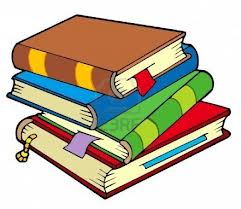 Zagreb, 2018.Osnovni podaci o školiOŠ bana Josipa JelačićaPodgradski odvojak 1Grad ZagrebTel. 01/ 34 91 879, fax. 01 34 90 664ured@os-bana-jjelacica-zg.skole.hrwww.osbanajjelacica.hrRavnateljica škole: Jelena Ivaci, prof. Voditelj smjene: Vladimir Kuk, prof. Broj učenika: 556Ukupan broj razrednih odjela: 26Broj smjena: 2Početak i završetak svake smjene: 1:  8.00 – 13.05; 2: 14.00 – 19.05Broj radnika: 61Broj stručnih suradnika: 3Broj ostalih radnika: 12Broj pripravnika: 1Broj mentora: 2Broj voditelja ŽSV: 1Broj računala u školi: 48Broj specijaliziranih učionica: 3Broj općih učionica: 13Broj športskih dvorana: 1Broj športskih igrališta: 2Školska knjižnica: 1Školska kuhinja: 11. Podaci o uvjetima rada                                                                                                                                            1.1. Podaci o upisnom području    Osnovna škola bana Josipa Jelačića u Zagrebu, Podgradski odvojak 1 provodi osnovnoškolsku djelatnost na području gradske četvrti Podsused - Vrapče. U gradskom naselju Podsused živi 6192 stanovnika (2011). Upisno područje Osnovne škole bana Josipa Jelačića je definirano mrežom osnovnih škola grada Zagreba, a pripadaju mu ulice: Aleja Seljačke bune, Banovski put, Banski vinogradi, Bedeniki, Bengezi, Bersina, Blanje, Blanjske stube, Borje, Bukoščak, Bukoščanski odvojak, Bukovinčev put, Domska, Don Boscov odvojak, Don Boscova, Dugane, Dvoriček, Goljački breg, Gordanina, Gornji put, Hlašći, Humlova, Humlove stube, Jagodišće, Jagodišće levo, Jagustovićev put, Jakopci, Jambrišakov breg, Jambrišakov odvojak, Jarek donji, Jarek gornji, Jarek Podsusedski, Jelašićki odvojak 1, Jelašićki odvojak 2, Jelašićka, Jelašička 1, Jelašićka 2, Jelašićka 3, Jelašićka 4, Kosići, Kovinska, Križajeva, Kupališni put, Ul. Franje Lucića, Lukačićeva, Ul. Miroslava Magdalenića, Markov dol, Maglenjak, Mendlova, Mokranjčeve stube, Nova loza, Ul. Tomislava Pavleka, Pijavišće, Pijavišće odvojak, Pintauerov put, Podgradski odvojak, Podsusedska aleja, Podsusedsko dolje, Podsusedski trg, Podzmiš, Poreščina, Prigornica, Prigornički odvojak, Put kamenim svatovima, Repinjak, Ribićev put, Samoborska cesta - neparni od 149 do kraja, parni od 268 do kraja, Skoki, Sopot, Sopotski odvojak, Susedbreška, Susedgradski vidikovec, Susedsko polje, Sutinska vrela, Šešeki, Ul. Tihomila Vidošića, Vilharova, Vinobreška, Vodopijin breg, Vodopijina, Vrbišće, Ul. Josipa Vrhovskog, Vučak, Zeverka, Zeverka 1, ŽeljkinaPodručje Podsuseda granično je područje grada Zagreba sa Zagrebačkom županijom te se određeni broj učenika izvan našeg upisnog područja (s područja gradova: Zaprešić, Ivanec, Ivanec Bistranjski, Sveta Nedelja, Bestovje i Rakitje) želi upisati našu školu zbog bolje prometne povezanosti i lakšeg dolaska u školu.    1.2. Unutrašnji školski prostor  Školska zgrada je izgrađena 1957. godine i do unazad nekoliko godina nije bilo većih ulaganja u školu. Unutrašnji prostor škole zauzima 3250 m2, sastoji se od prizemlja i kata, a školska sportska dvorana povezana je sa školskom zgradom spojnim staklenim mostom (hodnikom). Zbog nedostatka prostora u kojima bi se odvijala nastava, neki su prostori prenamijenjeni. Bivši stan domara u učionicu za informatiku. Učionica tehničke kulture prenamijenjena je za razrednu nastavu pa se u njoj odvija nastava za dva niža razreda. Zbog sve većih potreba za produženim boravkom, nekadašnje spremište za sportsku opremu i rekvizite prenamijenjeno je u učionicu za niže razrede. Van standarda je. Učionica za vjeronauk je prenamijenjen nekadašnji prostor za spremište (van školskih standarda). Također je dio školskog hodnika prenamijenjen za ured stručnog suradnika - edukacijskog rehabilitatora. Škola ima knjižnicu u kojoj je funkcionalan čitaonički prostor. Škola ima dvoranu za TZK, koja je mala i ne zadovoljava potrebe za TZK svih razrednih odjela, posebno razredne nastave koje ne mogu cijelu nastavu TZK provoditi u dvorani. Nemamo dvoranu za priredbe što također otežava naš rad i prezentaciju rada INA koje se provode u školi.Nedostatak prostora i suvremenih nastavnih sredstava ključni je problem za odvijanje kvalitetne nastave. Postoji potreba za dogradnjom škole kako bi se nastava mogla odvijati kvalitetnije. Zbog toga je 2013. godine pokrenut projekt dogradnje i opremanja škole informatičkom opremom i suvremenim nastavnim pomagalima. Projekt je u fazi rješavanja imovinsko – pravnih odnosa. Nadamo se da ćemo uz potporu Gradskog ureda i Ministarstava moći realizirati planirani projekt.Prostorije i infrastruktura su zastarjeli i puno moramo ulagati u održavanje prostorija. Poseban problem su stolarija – vrata i štokovi te garderobne vješalice koje od starosti postaju i opasne za učenike. Na školi je izmjenjen dio vanjskih prozora, a potrebno je dovršiti zamjenu ostatka nezamijenjenih prozora kao i stakene stijene na ulazu u školu.Povremeno se javljaju problemi na električnoj instalaciji. Prema dosadašnjim spoznajama električnu instalaciju u kotlovnici i radionici trebalo bi popraviti i izmijeniti, a cijela instalacija u školi je preslaba za sadašnje opterećenje, pa bi ju trebalo rekonstruirati. Škola je priključena na gradski plin samo u dijelu kuhinje, a postojeća kotlovnica je na lož ulje, koju je potrebno rekonstruirati i prebaciti na plin zbog svoje ekonomičnosti. Zbog sve veće potrebe za produženim boravkom, potrebne su nam dodatne učionice za razrednu nastavu. Za prelazak na jednosmjensku nastavu potrebno je još 10 učionica. Oznaka stanja opremljenosti: do 50% -1, od 51 - 70% - 2, od 71-100% - 31.3. Školski okoliš 	Oznaka stanja opremljenosti: do 50% -1, od 51 - 70% - 2, od 71-100% - 31.4. Nastavna sredstva i pomagalaOznaka stanja opremljenosti: do 50% -1, od 51 - 70% - 2, od 71-100% - 31.4.1. Knjižni fond školeOznaka stanja opremljenosti: do 50% -1, od 51 - 70% - 2, od 71-100% - 31.5. Plan obnove i adaptacije                                                                                        Prije nekoliko godina je izvršena djelomična izmjena prozora i ulaznih vrata u školu. Planirani su radovi obnove ostatka nepromijenjene stolarije. Jedna učionica na sjevernoj strani, prozori na hodniku u prizemlju te prozori na upravnom dijelu zgrade.  Škola je priključena na gradski plin samo u dijelu kuhinje, a postojeća kotlovnica je na lož ulje. Kotlovnicu je potrebno rekonstruirati i prebaciti na plin zbog svoje ekonomičnosti.U planu je zamjena dotrajalog video nadzora.Školi je nužno neophodna dogradnja i proširenje zbog nedostatka prostora i neadekvatnih uvjeta rada u pojedinim prostorima. Za prelazak na jednosmjensku nastavu potrebno je još 10 učionica. 2. Podaci o izvršiteljima poslova i njihovim radnim zaduženjima 2.1. Podaci o odgojno-obrazovnim radnicimaUkupan broj zapolesnih obrazovno-obrazovnih radnika u školi je 48 od čega je 13 učitelja razredne nastave, 4 učiteljice produženog boravka, 28 učitelja predmetne nastave i 3 stručna suradnika: pedagoginja, edukacijska rehabilitatorica i knjižničarka.                                                                               2.1.1. Podaci o učiteljima razredne nastave2.1.2. Podaci u učiteljicama u programu produženog boravka2.1.3. Podaci o učiteljima predmetne nastave2.1.5. Podaci o učitelju - voditelju programa „Vikendom u sportske dvorane“2.1.6. Podaci o ravnatelju i stručnim suradnicima2.1.7. Podaci o odgojno-obrazovnim radnicima - pripravnicima  2.2. Podaci o ostalim radnicima školeU školi je zaposleno 13 radnika koji čine administrativno-tehničko osoblje. Administrativno osoblje su tajnica i računovotkinja, a tehničko osoblje 2 domara, 3 kuharice i 6 spremačica.  2.3. Tjedna i godišnja zaduženja odgojno-obrazovnih radnika škole                                                 2.3.1. Tjedna i godišnja zaduženja učitelja razredne nastave  2.3.2. Tjedna i godišnja zaduženja učitelja predmetne nastave 2.3.3. Tjedna i godišnja zaduženja ravnatelja i stručnih suradnika škole2.3.4. Tjedna i godišnja zaduženja ostalih radnika škole    3. Podaci o organizaciji rada                                                                                                3.1. Organizacija smjena Nastava se odvija u dvije smjene. Prva smjena počinje od 8.00 – 13.05, a druga od 14.00 – 19.05. Smjene se izmjenjuju svaki tjedan, sat traje 45 min. Jutarnja smjena ima 15 razrednih odjela, a popodnevna 11 razrednih odjela.Mali odmori traju 5 minuta, a veliki odmori od 10 min su nakon drugog i trećeg sata. Učenici imaju mogućnost prehrane u školi: mliječni obrok i ručak. Mliječni obrok za učenike nižih razreda organiziran je nakon drugog sata, a za učenike viših razreda nakon trećeg sata. Ručak je od 12 sati do 14 sati.Produžni boravak počinje u 7.00 i traje do 17.00 sati. U školi je organizirano svakodnevno dežurstvo učitelja, spremačica i domara. Učitelji dežuraju pri ulasku učenika u školu na početku svake smjene, a zatim na hodnicima prema unaprijed utvrđenom rasporedu dežurstva. Spremačice i domar dežuraju na ulazu u školu. O posjetiteljima se prilikom ulaska u školsku zgradu vodi evidencijski list.  Učenici putnici, osim redovitih gradskih autobusnih linija, imaju organizirani prijevoz školskim autobusom na relaciji škola – Bizek prema utvrđenom voznom redu. Vozni red objavljen je na internetskim stranicama škole.3.1.1. Raspored dežurstva3.1.2. Raspored primanja roditelja - otvoreni sati3.2. Godišnji kalendar rada   3.3. Podaci o broju učenika i razrednih odjela 3.3.1. Primjereni oblik školovanja po razredima i oblicima rada3.3.2. Nastava u kući     Trenutno nema potrebe za organiziranje ovakvog oblika nastave.                                                         4.  Tjedni i godišnji broj sati po razredima i oblicima odgojno-obrazovnog rada  4.1. Tjedni i godišnji broj nastavnih sati za obvezne nastavne predmete po razredima 4.2. Tjedni i godišnji broj nastavnih sati za ostale oblika odgojno-obrazovnog rada4.2.1. Tjedni i godišnji broj nastavnih sati izborne nastave4.2.1.1. Tjedni i godišnji broj nastavnih sati izborne nastave iz vjeronauka4.2.1.2. Tjedni i godišnji broj nastavnih sati izborne nastave stranog jezika4.2.1.3. Tjedni i godišnji broj nastavnih sati izborne nastave informatike4.2.2. Tjedni i godišnji broj nastavnih sati dopunske nastave4.2.3. Tjedni i godišnji broj nastavnih sati dodatne nastave4.2.4. Tjedni i godišnji broj nastavnih sati izvannastavnih aktivnosti i učeničkih društavaU školi djeluju Učenička zadruga Ban i Školski sportski klub. U okviru zadruge djelovat će mali rukotvorci, mali ekolozi, cvjećari, a voditeljica učeničke zadruge je prof. Ivana Jadrijević. Voditelj Školskog sportskog društva je prof. Željko Pavlić.4.3. Obuka plivanjaObuka plivanja realizira se u suradnji s Gradskim uredom za obrazovanje i šport, te Plivalištem u Domu sportova. Provjera plivanja ostvaruje se u rujnu 2018. godine, a nakon toga slijedi obuka plivanja prema planu plivališta. Za obuku plivanja planirano je 20 sati.  5. Planovi rada ravnatelja, odgojno-obrazovnih i ostalih radnika5.1. Plan rada ravnatelja 5.2. Plan rada stručnog suradnika pedagoga5.3. Plan rada stručnog suradnika edukacijsko-rehabilitacijskog profila 5.4. Plan rada stručnog suradnika knjižničara5.6. Plan rada tajništva  Ukupan broj sati:17605.7. Plan rada računovodstva Ukupan broj sati:17605.8. Plana rada kuhara/kuharicaPoslove kuhara/kuharice obavljaju: jedan kuhar i dvije kuharice s punim radnim vremenom.5.9. Plan rada domara/ložača  Poslove domara obavljaju 2 domara, jedan s punim radnim vremenom i jedan ne nepuno radno vrijeme. 5.10. Plan rada spremačica  Poslove čišćenja škole obavlja 5 spremačica. Četiri spremačice na puno radno vrijeme i jedna na pola radnog vremena.6. Planovi rada školskog odbora i stručnih tijela6.1. Plan rada Školskog odbora Školski odbor čini 7 članova. Sjednice školskog odbora sazivaju se prema potrebi tijekom godolske godine, a saziva ih predsjednica Školskog odbora. Sjednicama prisustvuju ravnateljica i tajnica, bez prava glasa.6.2. Plan rada Učiteljskog vijeća           6.3. Plan rada Razrednog vijeća Razredna vijeća se sastaju po potrebi radi analiziranja stanja u razrednim odjelima i rješavanja tekuće problematike. Svi članovi razrednih vijeća tijekom godolske godine obavljat će poslove vezane uz ispunjavanje pedagoške dokumentacije.      6.4. Plan rada stručnih Aktiva U školi djeluju 2 stručna aktiva: Aktiv razredne nastave i Aktiv predmetne nastave. S obzirom da su većina učitelja razrednici nemamo posebno organizirani Aktiv razrednika – teme koje organiziramo važne su za sve učitelje, a ne samo razrednike.6.4.1. Aktiv razredne nastave6.4.2. Aktiv predmetne nastave6.5. Plan rada Vijeća roditeljaVijeće roditelja čine predstavnici roditelja 26 razrednih odjeljenja koji su izabrani na prvim roditejskim sastancima. Konstituirajuću sjednicu saziva ravnateljica škole, a ostale saziva predsjednik Vijeća. Mandat predstavnicima roditelja traje godinu dana.6.5. Plan rada Vijeća učenika7. Plan stručnog osposobljavanja i usavršavanja 7.1. Stručno usavršavanje u školiSvaki učitelj dužan je voditi evidenciju o permanentnom usavršavanju u obrascu Individualni plan i program permanentnog usavršavanja za školsku godinu 2018./2019., te redovito pratiti planirane stručne skupove u organizaciji AZOO. Usavršavanja se provode na četiri razine: individualnoj, školskoj, županijskoj i državnoj. Broj individuanih sati stručnog usavršavanja je 65 sati, usavršavanja u ustanovi 20 sati te izvan ustanove 20 sati što ukupno iznosi 105 sati.  7.1.1.	 Stručna vijeća - Aktiv razredne i predmetne nastave7.1.2.	 Stručna usavršavanja za sve odgojnoobrazovne radnike 7.2. Stručna usavršavanja izvan škole7.2.1. Stručna usavršavanja na županijskoj raziniObveza stručnog usavršavanja je sudjelovati profesionalnom usavršavanju na najmanje tri puta godišnje županijskoj razini.7.2.2. Stručna usavršavanja na državnoj raziniObveza stručnog usavršavanja je sudjelovati profesionalnom usavršavanju na najmanje jednom u dvije godine na državnoj razini.8. Podaci o ostalim aktivnostima u funkciji odgojno-obrazovnog rada i poslovanja školske ustanove8.1. Plan kulturne i javne djelatnostiPlan kulturne djelatnosti škole sadrži: estetsko-ekološko uređenje životne i radne sredine, javna predavanja, priredbe, natjecanja, obilježavanje državnih blagdana i Dana škole i sve druge oblike suradnje s društvenom sredinom.8.2. Plan zdravstveno-socijalne zaštite učenikaPreventivne mjere na zaštiti zdravlja učenika u školi se provode u suradnji sa službom školske medicine. Mjere uključuju sistematske preglede, cijepljenja kao i socijalnu zaštitu učenika koji imaju potrebu da se o njima vodi dodatna briga nadležnih socijalnih službi, akcije Crvenog križa i Caritasa. 28. rujna 2018. planiramo obilježiti Europski školski sportski dan kojem je glavni cilj isticanje važnosti tjelesne aktivnosti za zdravlje, a planiramo ga organizirati u suradnji s NK Podsused. 8.3. Plan zdravstvene zaštite odgojno-obrazovnih i ostalih radnika škole     Svi djelatnici škole obavit će godišnji sanitarni pregled, a učitelji iznad 50 godina starosti imaju redoviti sistematski pregled u rujnu.Planirati sve sistematske preglede koji se ostvaruju temeljem kolektivnih ugovora i ostale oblike zdravstvene i sigurnosne zaštite radnika škole.                                               8.4. Školski preventivni program U školi se organiziraju različite aktivnosti koje provode učitelji, stručni suradnici i vanjski stručnjaci u sklopu redovne nastave, izvannastavnih aktivnosti, terenske nastave, predavanja , tribina, roditeljskih sastanaka  i sl. Na početku školske godine učitelji i učenici analiziraju stanje u svom razredu, zaključuju koji su problemi koji ih muče, koje su njihove snage i koje vještine još moraju razvijati. Na temelju analize tih upitnika radi se školski preventivni program. S obzirom da su uglavnom problemi s kojima se susreću slični u odnosu na dob učenika školski preventivni program izrađujemo  po paralelkama poštujući i potrebe svakog razreda unutar paralelke . Ove školske godine kao problemi su se izdvojili ogovaranje, ruganje, izoliranje iz društva, ovisnost o mobitelima i društvenim mrežama.S obzirom da je analiza potreba pokazala da je u školi  mali postotak fizičkog nasilja, ali zato ima sve više verbalnog i socijalnog ove godine naglasak će biti na aktivnostima koje za cilj imaju  razvijanje pozitivnih suradničkih odnosa, a sprječavaju negativne obrasce ponašanja – ruganje, ismijavanje, isključivanje.Želimo kod učenika razvijati toleranciju, brižnost, poštivanje i uvažavanje različitosti.Cilj školskog preventivnog programa je: Promicati odgovorno ponašanje i zdrave stilove životaRazvijati i jačati samopouzdanje, odgovornost i sposobnost donošenja odlukaPrevenirati izloženost učenika bilo kojem obliku nasilja (fizičkom, verbalnom, emocionalnom- psihičkom, socijalnom)Preventivni program provodi se kroz 8 cjelina : Prevencija nasiljaPrevencija ovisnosti Osobni i socijalni razvojZdravlje, sigurnost i zaštita okolišaUčiti kako učitiPoduzetništvoUporaba informacijske i komunikacijske tehnologije – MEDIJSKA PISMENOSTGrađanski odgoj i obrazovanjeDijelovi programa provode se u suradnji s vanjskim suradnicima. U suradnji s policijom provodi se  projekt MAH 1 i MAH 2, te program povećanja sigurnosti djece u prometu.U suradnji sa školskom liječnicom provodimo dio zdravstvenog odgoja, te radimo na stvaranju higijenskih i prehrambenih navika  koje omogućavaju zdrav život.Svi učenici i roditelji su upoznati s Protokolom postupanja u  slučaju nasilja i Pravilnikom o načinu postupanja odgojno obrazovnih radnika školskih ustanova u poduzimanju mjera zaštite prava svakog učenika, te prijave svakog kršenja tih prava nadležnim ustanovamaŠkolski preventivni  program se svake godine evaluira, anketiraju se učenici i učitelji koji analiziraju stanje i  potrebe za organizacijom raznih preventivnih aktivnosti .Osim učenika u školski preventivni program uključeni su i učitelji i roditelji tj planirana je edukacija učitelja i roditelja kao prvih osoba koje djetetu trebaju biti pomoć i podrška u raznim životnim teškoćama. Detaljan opis školskog preventivnog programa razrađen po razrednim odjelima nalazi se kod pedagoginje koja je i voditeljica / koordinatorica školskog preventivnog programa.   8.4.1. Školski program za suzbijanje nasilja i neprihvatljivog ponašanja       „ NEMOJ MI SE RUGATI „ - sastavni je dio školskog preventivnog programaNOSITELJI PROJEKTA: pedagoginja, razrednici, učitelji, ravnateljica škole i ostali djelatnici    SUDIONICI: Učenici od I.-VIII. razreda  VRIJEME: Tijekom školske godine 2018./2019. CILJ:  Senzibilizirati učenike, učitelje i roditelje za problem nasilja u školi  ISHODI (nakon provedenog programa učenici će moći) : prepoznati neprihvatljivo ponašanje, znati kako reagirati na njega, od koga tražiti pomoć, prijaviti  svaki oblik nasilja, nenasilno rješavati sukobe, izbjegavati neprimjerena ponašanja poput ruganja , ismijavanja i isključivanja.Metode i oblici rada:  upitnik o nasilju među učenicima, individualni i skupni rad, razgovor,radionice,  parlaonica, redovna nastava, izborna nastava, izvannastavne aktivnosti i organizacije. Sadržaj rada:  stvaranje pozitivnog  školskog ozračjarazvijanje i poticanje pozitivnih vrijednosti – međusobnog razumijevanja, suradnje, te  jačanje   zajedništva u razrednim odjelimaIdentifikacija i praćenje učenika u riziku za neprihvatljivo ponašanjejačanje svijesti o tome da se o zlostavljanju ne smije šutjeti, da se treba zauzeti za sebe i potražiti pomoć odraslih (posebno staviti naglasak na učitelje i odrasle osobe u školi)razvijanju svijesti o osobnoj odgovornosti i važnosti da sami učenici reagiraju na zlostavljanje prevencija svih oblika zlostavljanja – fizičkog, verbalnog, emocionalnog (psihičkog), socijalnog (posebno isključivanja), ekonomskog i spolnog posebna pažnja posvetit će se smanjivanju  verbalnog zlostavljanja koje se pokazuje kao najčešći oblik zlostavljanja u našoj školi (program Nemoj mi se rugati)Ostale aktivnosti: Potrebno je uključiti što veći broj učenika u izvannastavne i izvanškolske aktivnosti prema njihovim interesima i sposobnostima čime smanjujemo mogućnost negativnih utjecaja i istovremeno omogućujemo razvijanje pozitivne slike o sebi  te samopotvrđivanje. Individualni i grupni  rad s učenicima koji spadaju u skupinu rizičnog ponašanja.  Individualni razgovori s roditeljima - raditi na  senzibilizaciji za otkrivanje neprihvatljivog ponašanja.Pano – vidljivo mjesto u školi s naznakom kako je škola mjesto nulte tolerancije na nasilje. Sadržaj panoa: podaci, materijali, likovni i literarni radovi koji se odnose na problematiku nasilja, rezultati ankete i drugo.  EVALUACIJA:  Na kraju školske godine analiziramo ostvarene aktivnosti te podnosimo izvješće na Učiteljskom vijeću, Vijeću roditelja te Školskom odboru.8.4.2. Mjere sigurnosti u školiŠkola vodi brigu o sigurnosti učenika i nastoji omogućiti rad u sigurnim uvjetima. Posjedujemo nadzorne kamere koje prate što se događa na hodnicima i vrlo često nam puno pomognu u otkrivanju raznih problematičnih situacija (sukoba, krađa stvari, nasilnih situacija), no sustav za nadzor je star i sve teže je dobro vidjeti snimku, a tim više što nam nedostaje kamera na pojedinim dijelovima škole koji nisu pokriveni. U skladu s kućnim redom škole svakodnevno se provodi dežurstvo učitelja i ostalih djelatnika na ulazu u školu i na školskim hodnicima, te ostalim prostorima koje koriste učenici. Popis dežurnih učitelja je javan i nalazi se na ulazu u školu (na porti).  S ciljem zaštite i spašavanja u kriznim situacijama provode se vježbe evakuacije kako bi učenici stekli znanja, vještine  i sposobnosti vezana uz zaštitu i spašavanje u kriznim situacijama. Radi postizanja što veće sigurnosti, prevencije neprihvatljivog ponašanja, te promicanja prava učenika škola provodi Školski  preventivni program kroz niz različitih aktivnosti. On je dio godišnjeg plana i programa rada. U sklopu redovnog programa provode se teme koje promiču zdravlje, dječja prava, građansku odgovornost, nenasilje i razvijanje prijateljskih odnosa. U sklopu preventivnog programa planirane su razne aktivnosti kojima se promiče zaštita prava učenika: edukacija o nenasilnoj komunikaciji i rješavanju sukoba, kvalitetna komunikacija između učenika, roditelja i učitelja, te suradnja s nadležnim tijelima izvan škole. Školski preventivni program  se prati i izvještava o provedbi na polugodištu i na kraju školske godineSvake školske godine pedagoginja škole na 1. roditeljskom sastanku i UV upozna / podsjeti  roditelje i učitelje sa važnim pravilnicima: Pravilnikom o načinu postupanja odgojno-obrazovnih radnika školskih ustanova u poduzimanju mjera zaštite prava učenika te prijave svakog kršenja tih prava nadležnim tijelima i Protokolom o postupanju u slučaju nasilja među djecom i mladima te mjerama i aktivnostima koje je škola dužna poduzeti, Kućnim redom i Pravilnikom o kriterijima za izricanje pedagoških mjera, te Pravilnikom o ocjenjivanju.Na prvom satu razrednika učenici se također upoznaju / podsjećaju na važne propise, te podučavaju o zaštiti prava učenika i nužnim postupcima u slučaju kršenja tih prava.  Škola vodi skrb i pomaže učenicima s teškoćama u razvoju uvažavajući sve posebnosti vezane uz njihove teškoće kako individualnim radom učitelja, tako i defektologa i asistenata u nastavi.  Škola putem radionica i predavanja na redovnoj nastavi, roditeljskim sastancima upoznaje roditelje sa opasnostima koje su moguće na internetu, te ih savjetuje o pravilima sigurnog korištenja suvremenih tehnologija, osobito mobitela i interneta koji su djeci sve dostupniji. Posebno treba s pažnjom pratiti korištenje suvremenih tehnologija kod mlađih učenika jer je primijećeno da se dobna granica sve više spušta, a da pri tome učenici nisu dovoljno educirani o sigurnosti na internetu. Svako malo pojavi se neka nova opasna igrica koja plijeni pažnju djece, a oni su nedovoljno kritični i skloni eksperimentiranju i potrebno je još raditi na edukaciji i učenika i roditelja. Poseban problem predstavlja komunikacija putem društvenih mreža. Učenici već u najnižim razredima imaju formirane grupe na različitim aplikacijama, a neki do njih koriste ih bez kontrole i praćenja roditelja, te se nerijetko događa neprimjereno ponašanje. Škola je dužna prijaviti svaki neprimjereni oblik ponašanja učenika, roditelja i učitelja na društvenim mrežama, bez ulaska u detaljno istraživanje, već se samo prosljeđuje sumnja na neprihvatljivo ponašanje policiji i CZSS. Djelatnici škole pridržavaju se propisa vezanih uz zaštitu osobnih podataka učenika i prava na pristup informacijama.Prema Pravilniku o kućnom redu škole i Statutu škole učenici su obvezni pridržavati se kućnog reda škole i primjereno se ponašati kako ne bi ometali rad i sigurnost drugih učenika i učitelja koji izvodi nastavu. Ukoliko učenik krši red, bude opomenut od strane učitelja,a ukoliko to radi učestalo i ne reagira na opomene pozivaju mu se roditelji i dogovara daljnje postupanje. Ako ne dođe do promjene ponašanja učenik se izriče pedagoška mjera prema Pravilniku o kriterijima za izricanje pedagoških mjera. U ovoj školskoj godini će biti provedena vježba evakuacije učenika i djelatnika škole u slučaju opasnosti. 9. PriloziSastavni dijelovi Godišnjeg plana i programa rada škole su sljedeći prilozi:1. Godišnji planovi i programi rada učitelja2. Mjesečni planovi i programi rada učitelja3. Plan i program rada razrednika4. Prilagođeni planovi i programi rada za učenike s teškoćama5. Raspored satiNa temelju članka 118. st. 2. al. 5. Zakona o odgoju i obrazovanju u osnovnoj i srednjoj školi (Narodne novine, broj 87/08, 86/09, 92/10, 105/10, 90/11, 5/12, 16/12, 86/12 i 94/13) i članka 12. Statuta Osnovne škole bana Josipa Jelačića, Podgradski odvojak 1, Zagreb, Školski odbor na prijedlog ravnatelja Škole donosi Godišnji plan i program rada Škole za školsku godinu 2018./2019. na sjednici Školskog odbora koja je održana 27. rujna 2018. godine. Ravnateljica škole:_________________________Jelena Ivaci, prof.                                                                           Predsjednik školskog odbora:_______________________                                                                  Marija Gudlek, prof.Mjesto i datum: Zagreb, 27. rujan 2018.KLASA: 602-02/18-01/123URBROJ: 251-183-18-01                                                               Šifra škole:21-114-052Matični broj škole: 3217601OIB: 54281445057Upis u sudski registar:US- 1142-73  od 1. 3. 1974.Broj učenika u razrednoj nastavi: 280Broj učenika u predmetnoj nastavi: 276Broj učenika s teškoćama u razvoju: 39Broj učenika u produženom boravku: 86Broj učenika putnika:183Broj razrednih odjela RN-a: 13Broj razrednih odjela PN-a: 13Broj učitelja RN: 13Broj učitelja PN: 28Broj učitelja u produženom boravku: 4NAZIV PROSTORA (klasična učionica, kabinet, knjižnica, dvorana)UčioniceUčioniceKabinetiKabinetiOznaka stanja opremljenostiOznaka stanja opremljenostiNAZIV PROSTORA (klasična učionica, kabinet, knjižnica, dvorana)BrojVeličina u m2BrojVeličina  u m2OpćaDidaktičkaRAZREDNA NASTAVA1. razred366112. razred366113. razred466114. razred36611PREDMETNA NASTAVAPREDMETNA NASTAVAPREDMETNA NASTAVAPREDMETNA NASTAVAPREDMETNA NASTAVAPREDMETNA NASTAVAPREDMETNA NASTAVAHrvatski jezik26611Likovna kultura16611Glazbena kultura111Vjeronauk14411Strani jezik26611Matematika26611Priroda i biologija16611Kemija16611Fizika16611Povijest16611Geografija16611Tehnička kultura16611Informatika16622OSTALOOSTALOOSTALOOSTALOOSTALOOSTALOOSTALODvorana za TZK1Xx11Produženi boravak46611Knjižnica16622Zbornica16811Uredi5100,511UKUPNO191004,55330Naziv površineVeličina u m2Ocjena stanja1. Sportsko igralište 2.54022. Zelene površine8.60023. Voćnjak i školski vrt1.0002UKUPNO12.1402Nastavna sredstva i pomagalaKomStanjeStandardAudiooprema:profesionalni razglas1cd playeriVideo i fotooprema:11video kamera1Fotoaparat1GrafoskopLCD projektor19Informatička oprema:33računala u informatičkoj učionici17računala u učionicama16računala - administracija7Laptop3Printer7Ostala oprema:11Clavinova133UKUPNOKnjižni fondStanjeStandardLektirni naslovi (I – IV. razred)21731Lektirni naslovi (V – VIII. razred)23271Književna djela35801Stručna literatura za učitelje29162Ostalo951UKUPNO11.0911Red. BrojIme i prezimeZvanjeStupanj stručnespremeMentor-savjetnik1.Darinka Frketić MandarićNastavnik RNVŠS-2.Nevenka Glumac TrlekNastavnik RNVŠS-3.Aleksandra GrgetDiplomirani učitelj RNVSS-4.Vladimir JandrašekNastavnik RNVŠS-5.Gabrijela KostanjevacNastavnik RNVŠS-6.Gordana MihovićNastavnik RNVŠS-7.Ljiljana PetkovičekDipl. učitelj s pojač. programom - matem.VSS-8.Ivana RadeljakDipl. učitelj s pojač. programom - lik. kult.VSS-9.Ankica RastovićNastavnik RNVŠS-10.Jasna RendulićMag.prim.educ.VSS-11.Sandra SauDiplomirani učitelj RNVSS-12.Vesna ŠkeroNastavnik RNVŠS-13.Bruneta TkalecNastavnik RNVŠS-Red. BrojIme i prezimeZvanjeStupanj stručnespremeMentor-savjetnik1.Klaudija GucićDiplomirani učitelj RNVSS-2.Marijana JandrašekNastavnik RNVŠS-3.Margareta MarkovićNastavnik RNVŠS-4.Zrinka Dujmović Mag.prim.educ.VSS-Red Br.Ime i prezimeZvanjeStupanj stručneSpremePredmet(i) koji(e) predajeMentor-savjetnik1.Marija GudlekProf. hrv. ili srp. j. i jugosl. knjiž.VSSHrvatski jezik-2.Gordana BrezProf. hrv. ili srp. j. i jugosl. knjiž.VSSHrvatski jezik-3.Višnja JaklinProf. hrv. ili srp. j. i jugosl. knjiž.VSSHrvatski jezikmentor Voditelj ŽSV4.Zrinka DebeljakMag. eduk. hr. jezika i knjiž.VSSHrvatski jezik-5.Yoshka JurićProf. crkvene glazbeVSSGlazbena kultura-6.Branko FaracProf. likovn. odgoja i lik. kult.VSSLikovna kultura-7.Nina MiočevićProf. engl. j. i knjiž. i frac. j. i knj.VSSEngleski jezik-8.Mario KatićProf. engleskog jezikaVSSEngleski jezik-9.Tamara VučkovićDipl. uč. s pojač. progr. – en. JezikVSSEngleski jezik-10.Sandra Marijana MajićDipl. učitelj s pojač. progr. -  njemački jezikVSSNjemački jezik-11.Emilija Raguž GalićProf. njem. j. i knjiž. i pov. umjetn.VSSNjemački jezik-12.Marija ĐukićProf. matematikeVSSMatematika-13.Zvijezdana MarkoljevićDipl.učitelj RN s pojač. matemat.VSSMatematika-14.Romana MartinovićProfesor matematikeVSSMatematika-15.Katarina Rotimmr.eduk. biologije i kemijeVSSPriroda i Biologija-16.Ivana Jadrijevićmr.eduk. biologije i kemijeVSSPriroda i Kemija-17.Vesna MešićNastavnik tehn. obrazov. i fizikeVŠSTehnička kult. i Fizikamentor18.Vladimir VijtiukProf. povijesti i arheologijeVSSPovijest-19.Mario MatijaščićProf. povijesti geografijaVSSPovijest20.Vesna BlaževićDiplomirani geografVSSGeografija-21.Vladimir KukNastavnik tehn. obrazov. i fizikeVŠSTK i Informatika-22.Željko PavlićProf. fizičke kultureVSSTjel. i zdr. kultura-23.Vesnica RoščićProf. fizičke kultureVSSTjel. i zdr. kultura-24.Marta KovačevićDipl. katehetaVSSVjeronauk-25.s. Melita KraševacDipl.  katehetaVSSVjeronauk-26.Martina RubinićDipl. katehetaVSSVjeronauk-27Ivan GotićMag. Eduk. Infor.VSSInformatika-Red Br.Ime i prezimeZvanjeStupanj stručneSpremePredmet(i) koji(e) predajeMentor-savjetnik1.Šime ZubčićProf. fizičke kultureVSSTjel. i zdr. kultura-Red. brojIme i prezimeZvanjeStupanj stručnespremeRadno mjestoMentor -savjetnik1.Jelena IvaciProf. crkv. glazbe i univ. spec. oec.VSSRavnateljica2.Valerija BaranProf. pedagogVSSPedagoginja-3.Blaženka StankovićProf. defektologVSSEduk. rehabilitator-4Josipa MrnjavacProf. hrv. – dipl.bibl.VSSKnjižničarka-Red. brojIme i prezime pripravnikaZvanjeRadno mjestoPripravnički staž otpočeoIme i prezime mentora1.Katarina RotimProf. biologije i kemijeUčitelj prir. i bio.4.9.2018.Ivana JadrijevićRedbr.Ime i prezimeZvanjeStupanjstručne spremeRadno mjesto1.Jelica Kožulupravni tajnikVItajnica2.Renata BišćanekonomistIVračunovođa3.Slavko Lekšićmonter vodovoda i kanalizacijeIIIdomar4.Ante Crnjacing. elektrotehnikeVIdomar5.Valentino Martinovićsamostalni kuharIVkuhar6.Marija Stubičansamostalni kuharIVkuharica7.Ana Babićpomoćna kuharicaNKV-obuka za rad u kuh.pomoćna kuh.8.Ivana Kermek NKVNKVspremačica9.Natalija KrižićNKVNKVspremačica10.Ivana ŠpelićNKVNKVspremačica11.Irena DivjakobućarIIIspremačica12. Anđa ČembićobućarIIIspremačicaRedbrojIme i prezime učiteljaRazredRedovna  nastavaRad razrednikaDop. nastavaDodatna nastavaINARad u produ.boravkuUkupno neposr. radOstaliposloviUKUPNOUKUPNORedbrojIme i prezime učiteljaRazredRedovna  nastavaRad razrednikaDop. nastavaDodatna nastavaINARad u produ.boravkuUkupno neposr. radOstaliposloviTjednoGodišnje1.Darinka Frketić Mandarić4.c152111-21194017602.Nevenka Glumac Trlek3.a162111-21194017603.Aleksandra Grget3.b162111-21194017604.Vladimir Jandrašek1.a16211--21194017605.Gabrijela Kostanjevac3.d162111-21194017606.Gordana Mihović1.c162111-21194017607.Ljiljana Petkoviček4.a162111-21194017608.Ivana Radeljak2.b162111-21194017609-Ankica Rastović1.b16211--211940176010.Jasna Rendulić3.c162111-211940176011.Sandra Sau2.c162111-211940176012.Vesna Škero2.a16211--211940176013.Bruneta Tkalec4.b162111-211940176014.Klaudija Gucić2.b25----25251540176015.Marijana Jandrašek1.b25----25251540176016.Margareta Marković2.a25----25251540176017.Zrinka Dujmović1.a25----252515401760Red.brojIme i prezime učiteljaPredmet koji predajeRazrednikRedovna  nastavaIzborna nastavaOstaliposloviDop.Dod.INAUkupno nepo. radPosebni posloviUKUPNOUKUPNORed.brojIme i prezime učiteljaPredmet koji predajeRazrednikRedovna  nastavaIzborna nastavaOstaliposloviDop.Dod.INAUkupno nepo. radPosebni posloviTjednoGodišnje1.Gordana BrezHRV.6.a20-101-122-4017602.Marija GudlekHRV.7.a18-1011222-4017603.Višnja JaklinHRV.19-101-122-4017604.Zrinka DebeljakHRV.-5-11-28-1017605.Branko FaracLK-17-13--522-4017606.Yoshka JurićGK8.a20-12--222-4017607.Nina MiočevićEJ6.c152911-23-4017608.Mario KatićEJ8.c1961011-23-4017609.Tamara VučkovićEJ-18-111-223-40176010.Sandra Marijana MajićNJJ-148102-123-40176011.Emilija Raguž GalićNJJ7.b98911-23-40176012.Marija ĐukićMAT-20-1211-22-40176013.Zvijezdana MarkoljevićMAT8.b18-1211-22140176014.Romana MartinovićMAT5.c18-1222-22-40176015.Ivana JadrijevićPRI/BIO8.c22-91-224-40176016.Katarina RotimPRI/KEM-18,5-1011-24-40176017.Vesna MešićFIZ/TEH6.b19-8-3224-40176018.Vladimir VijtiukPOV-22-9--224-40176019.Mario Matijaščić POV-4-2---4-176020.Vesna BlaževićGEO-24,5-7---24,5-40176021.Vladimir KukTEH/INF5.a16-11---23140176022.Željko PavlićTZK7.d21-6--324-40176023.Vesnica RoščićTZK6.a14-8--216-40176024.Šime ZubčićTZK-20-13---24-40176025.Marta KovačevićVJE--248--224-40176026.Melita KraševacVJE--229--224-40176027.Martina RubinićVJE--101--210-40176028.Ivan GotićINF5.b-208---24-401760Red.brojIme i prezimeradnikaRadno mjestoRadno vrijeme(od – do)Rad sa strankama(od – do)Broj sati zaduženjaBroj sati zaduženjaRed.brojIme i prezimeradnikaRadno mjestoRadno vrijeme(od – do)Rad sa strankama(od – do)tjednogodišnje1.Jelena Ivaciravnateljicapon, sri, pet 7.30-15.30utr, čet 11.00-19.00po dogovoru4017602.Valerija Baranstručni suradnik  - pedagoginjapon, sri 8.30-14.30uto, čet 13.00-19.00pet. A/ujutro; B/popodnepo dogovoru4017603.Blaženka Stankovićstručni suradnik - defektologica pon, sri 13.00-19.00uto, čet 8.30-14.30pet. A/popodne; B/ujutropo dogovoru4017604.Josipa Mrnjavacstručni suradnik - knjižničarkapon, sri 13.00-19.00uto, čet 8.30-14.30pet. A/popodne; B/ujutropo dogovoru401760Red.brojIme i prezimeradnikaRadno mjestoRadno vrijeme(od – do)Broj sati zaduženjaBroj sati zaduženjaRed.brojIme i prezimeradnikaRadno mjestoRadno vrijeme(od – do)tjednogodišnje1.Jelica Kožultajnicapon, sri, pet 7.00-15.00utr, čet 11.00-19.004017602.Renata Bišćanračunovođapon - pet 7.00-15.004017603.Slavko LekšićdomarA: 6.00-14.00B: 14.00-22.004017604.Ante CrnjacdomarA: 14.00-22.00B: 6.00-14.00208805.Valentino MartinovićkuharA: 6.00-14.00B: 6.00-14.004017606.Marija StubičankuharicaA: 6.00-14.00B: 11.00-19.004017607.Ana Babićpomoćna kuh.A: 11.00-19.00B: 6.00-14.004017608.Ivana Kermek spremačicaA: 11.00-19.00B: 6.00-14.004017609.Natalija KrižićspremačicaA: 11.00-19.00B: 6.00-14.0040176010.Ivana ŠpelićspremačicaA: 6.00-14.00B: 14.00-22.0040176011.Luca VrdoljakspremačicaA: 6.00-14.00B: 14.00-22.0040176012.Irena DivjakspremačicaA: 11.00-19.00B: 6.00-14.0040176013.Anđa ČembićspremačicaA: 6.00-10.00B: 18.00-22.00208806-8 ujutroPonedjeljakUtorakSrijedaČetvrtakPetakUlazDebeljak,  Roščić, TrlekJurić, Kuk, RendulićBrez, Majić, RadeljakMešić, TrlekMarkoljević, PetkovičekPrizemljeKostanjevacSauGrgetRadeljakKraševacI. katRoščić,  Debeljak, ĐukićJurić, Kuk, KatićMajić, Đukić,  Brez, FaracMešić, Rotim, RubinićMarkoljević, Farac, VijtiukUžinaŠkeroTkalecVučkovićŠkeroUžinaĐukićKatićFaracRubinićMarkoljevićUlazGudlek, Raguž-GalićJadrijević, Majić, Martinović, MiočevićJaklin, KovačevićPavlić, VijtiukBlažević, Katić, FrketićPrizemljeKostanjevacKraševacGrgetMihovićSauI. katGudlek, Rotim,  RagužJadrijević, Majić,   MiočevićJaklin, Kovačević, GotićPavlić, Vijtiuk, JaklinBlažević, Katić, KukKuhinjaRendulićMihovićPetkovičekVučkovićTrlekKuhinjaRotimMartinovićGotićJaklinKuk5-7 ujutroPonedjeljakUtorakSrijedaČetvrtakPetakUlazGudlek, Rotim, TrlekJadrijević, Martinović, RendulićJaklin, Raguž-Galić, Kuk, RadeljakVijtiuk, TrlekBlažević, Kovačević, Kuk, PetkovičekPrizemljeTkalecRendulićPetkovičekRadeljakVučkovićI. katGudlek, Rotim, MiočevićJadrijević, Martinović,MajićJaklin, Raguž-Galić, KukVijtiuk, Pavlić, Jaklin, GotićBlažević,Kovačević,Kuk, KatićUžinaŠkeroTkalecVučkovićŠkeroMihovićUžinaGudlekJadrijevićRaguž-GalićPavlićKovačevićUlazĐukić, TrFaracKatić, GrgetĐukić, Majić, RotimMarkoljević, FrketićPrizemljeKostanjevacKraševacMihovićFrketićSauI. katĐukić, Roščić, DebeljakFarac, Mešić, RubinićKatić, Brez, JurićĐukić, Majić, RotimMarkoljević, Farac, VijtiukUžinaRoščićMešićBrezMajićVijtiukUčiteljUčitelj5. i 7. ujutro5. i 7. ujutro6. i 8. ujutro6. i 8. ujutroUčiteljUčiteljDan u tjednuVrijemeDan u tjednuVrijemeRAZREDNA NASTAVAZrinka Dujmovićčetvrtak17.00četvrtak17.00RAZREDNA NASTAVADarinka Frketić Mandarićponedjeljak11.30ponedjeljak17.00RAZREDNA NASTAVANevenka Glumac Trleksrijeda17.30srijeda8.50RAZREDNA NASTAVAAleksandra Grgetponedjeljak17.30ponedjeljak8.50RAZREDNA NASTAVAKlaudija Gucićutorak16.00utorak16.00RAZREDNA NASTAVAMarijana Jandrašekčetvrtak17.00četvrtak17.00RAZREDNA NASTAVAVladimir Jandrašekčetvrtak17.00četvrtak17.00RAZREDNA NASTAVAGabrijela Kostanjevacčetvrtak10.40srijeda17.30RAZREDNA NASTAVAMargareta Markovićsrijeda 16.00srijeda 16.00RAZREDNA NASTAVAGordana Mihovićponedjeljak11.40ponedjeljak16.00RAZREDNA NASTAVALjiljana Petkovičeksrijeda17.30četvrtak11.30RAZREDNA NASTAVAIvana Radeljakpetak8.50četvrtak18.20RAZREDNA NASTAVAAnkica Rastovićčetvrtak17.00četvrtak17.00RAZREDNA NASTAVAJasna Rendulićčetvrtak16.30četvrtak11.30RAZREDNA NASTAVASandra Sausrijeda8.00četvrtak17.30RAZREDNA NASTAVAVesna Škerosrijeda9.45 / 16.00RAZREDNA NASTAVABruneta Tkalecčetvrtak17.30ponedjeljak8.50UčiteljUčiteljparni ujutroparni ujutroneparni ujurtoneparni ujurtoUčiteljUčiteljDan u tjednuVrijemeDan u tjednuVrijemePREDMETNA NASTAVAMarija Gudlekčetvrtak17.45srijeda8.00PREDMETNA NASTAVAGordana Brezčetvrtak12.20četvrtak18.20PREDMETNA NASTAVAVišnja Jaklinsrijeda17.45petak10.40PREDMETNA NASTAVAZrinka Debeljakponedjeljak8.50ponedjeljak17.30PREDMETNA NASTAVAYoshka Jurićponedjeljak17.30petak16.40PREDMETNA NASTAVABranko Faracponedjeljak19.05srijeda9.35PREDMETNA NASTAVANina Miočevićutorak10.40utorak17.30PREDMETNA NASTAVAMario Katićpetak15.45ponedjeljak10.40PREDMETNA NASTAVATamara Vučkovićpetak9.45utorak17.30PREDMETNA NASTAVASandra Marijana Majićutorak18.15petak8.50PREDMETNA NASTAVAEmilija Raguž Galićsrijeda17.30srijeda9.45PREDMETNA NASTAVAMarija Đukićponedjeljak8.50ponedjeljak17.30PREDMETNA NASTAVAZvijezdana Markoljevićponedjeljak9.45utorak16.40PREDMETNA NASTAVARomana Martinovićutorak17.30utorak8.50PREDMETNA NASTAVAIvana Jadrijevićutorak17.30četvrtak11.30PREDMETNA NASTAVAKatarina Rotimpetak16.40ponedjeljak8.50PREDMETNA NASTAVAVesna Mešićutorak18.15utorak18.15PREDMETNA NASTAVAVladimir Vijtiukpetak11.30petak18.20PREDMETNA NASTAVAMario Matijaščićpetak17.30petak12.20PREDMETNA NASTAVAVesna Blaževićsrijeda19.05ponedjeljak13.30PREDMETNA NASTAVAVladimir Kukčetvrtak18.20petak9.45PREDMETNA NASTAVAŽeljko Pavlićutorak18.20srijeda18.20PREDMETNA NASTAVAVesnica Roščićponedjeljak9.45ponedjeljak18.15PREDMETNA NASTAVAŠime Zubčićutorak19.10utorak19.10PREDMETNA NASTAVAMarta Kovačevićutorak8.50četvrtak18.15PREDMETNA NASTAVAs. Melita Kraševacutorak17.30utorak14.00PREDMETNA NASTAVAMartina Rubinićčetvrtak12.20--PREDMETNA NASTAVAIvan Gotićčetvrtak9.45ponedjeljak17.30MjesecBroj danaBroj danaBlagdanii neradnidaniDan škole, grada, općine, župe, školske priredbe...MjesecradnihnastavnihBlagdanii neradnidaniDan škole, grada, općine, župe, školske priredbe...I. polugodište4.9.-21.12.2018.IX.2020-Priredba za prvaše, Europski školski sportski danI. polugodište4.9.-21.12.2018.X.22221Dan kruha i zahvalnosti za plodove zemlje, I. polugodište4.9.-21.12.2018.XI.21201Dan sjećanja na Vukovar i ŠkabrnjuI. polugodište4.9.-21.12.2018.XII.19152Božićni sajam, Božićna priredbaUKUPNO I. polugodišteUKUPNO I. polugodište82774Zimski praznici 24. 12. 2018. - 11. 12. 2019. godineII. polugodište14.1.-14.6.2019.I.22132Dan župeII. polugodište14.1.-14.6.2019.II.2020-II. polugodište14.1.-14.6.2019.III.2121-Maškarani dan, Dan očevaII. polugodište14.1.-14.6.2019.IV.21151Proljetni praznici 18. 4. 2019. - 26. 4. 2019. godine.Dan znanostiII. polugodište14.1.-14.6.2019.V.22211Majčin dan, Međunarodni dan obitelji, Dan škole, Dan Grada ZagrebaII. polugodište14.1.-14.6.2019.VI.18102Svečana podjela svjedodžbi osmašimaII. polugodište14.1.-14.6.2019.VII.23--Ljetni praznici 17. 6. 2019. - 31.8.2019.II. polugodište14.1.-14.6.2019.VIII.20-2Ljetni praznici 17. 6. 2019. - 31.8.2019.UKUPNO II. PolugodišteUKUPNO II. Polugodište1671008NENASTAVNI DANI2.11.2018. 15.5.2018. Dan školeU K U P N O:U K U P N O:24917712NENASTAVNI DANI2.11.2018. 15.5.2018. Dan škole BLAGDANI REPUBLIKE HRVATSKE08.10. Dan neovisnosti - blagdan Republike 25.12. Božić blagdan Republike Hrvatske Hrvatske   26.12. Božićni blagdan Republike Hrvatske01.01. Nova godina - blagdan Republike Hrvatske  01.05. Međunarodni praznik rada - blagdan Republike Hrvatske20.06. Tijelovo - blagdan Republike Hrvatske22.06. Dan antifašističke borbe - blagdan Republike Hrvatske25.06. Dan državnosti - blagdan Republike Hrvatske05.08. Dan domovinske zahvalnosti - blagdan Republike Hrvatske15.08. Velika Gospa - blagdan Republike HrvatskeNERADNI DANI U REPUBLICI HRVATSKOJ01.11. Svi sveti06.01. Bogojavljanje - Tri kralja21.04. Uskrs - Nedjelja Uskrsnuća Gospodnjeg22.04. Uskrsni ponedjeljakGRADSKI BLAGDANI31.05.2018. Dan Grada Zagreba i blagdan Majke Božje od Kamenitih vrata zaštitnice grada ZagrebaRazredbr. učenikaBroj odjeladjevojčicaponavljačaIPP i PPP  PrehranaPrehranaPutniciProd. boravakIme i prezime razrednikaRazredbr. učenikaBroj odjeladjevojčicaponavljačaIPP i PPP  užinaručakPutniciProd. boravakIme i prezime razrednikaI. a2419--2223123Vladimir JandrašekI. b22111--2222623Ankica RastovićI. c2018--13-9-Gordana MihovićUKUPNO66328-57451646II. a26112-12625525Vesna ŠkeroII. b22117-12215115Ivana RadeljakII. c24112--24-8-Sandra SauUKUPNO72341-272401440III. a22110--1845-Nevenka Glumac TrlekIII. b22112--833-Aleksandra GrgetIII. c17111-11663-Jasna RendulićIII. d21114-11826-Gabrijela KostanjevacUKUPNO82447-2601517-IV. a2018-11527-Ljiljana PetkovičekIV. b22112-120-7-Bruneta TkalecIV. c18110--15-16-Darinka Frketić UKUPNO60330-250230-UKUPNO I.–IV.28013146-62391127786V. a2419--1989-Ivan GotićV. b1916-314-6-Marta KovačevićV. c23113-215-16-Romana MartinovićUKUPNO66328-548831-VI. a20110-111-8-Gordana BrezVI. b20110-113-3-Vesna MešićVI. c1816--6-10-Vesnica RoščićUKUPNO58326-230-21-VII. a20110-413-7-Marija GudlekVII. b2019-21367-Ema Raguž GalićVII. c23113-413113-Nina MiočevićVII.d24112-21219Željko PavićUKUPNO87444-1251836-VIII. a23110-11527-Yoshka JurićVIII. b2119-51327-Zvijezdana MarkoljevićVIII. c21111-48214-Ivana JadrijevićUKUPNO65330-1036638-UKUPNO V. - VIII.27613128-2916522126-UKUPNO  I. - VIII.55626274-354041342038613Rješenjem određen oblik radaBroj učenika s primjerenim oblikom školovanja po razredimaBroj učenika s primjerenim oblikom školovanja po razredimaBroj učenika s primjerenim oblikom školovanja po razredimaBroj učenika s primjerenim oblikom školovanja po razredimaBroj učenika s primjerenim oblikom školovanja po razredimaBroj učenika s primjerenim oblikom školovanja po razredimaBroj učenika s primjerenim oblikom školovanja po razredimaBroj učenika s primjerenim oblikom školovanja po razredimaUkupno13Rješenjem određen oblik radaI.II.III.IV.V.VI.VII.VIII.UkupnoRedoviti program uz individualizirane postupke0221416824Redoviti program uz prilagodbu sadržaja i individualizirane postupke0001116211UKUPNO022252121035Nastavni          predmetTjedni i godišnji broj nastavnih sati za obvezne nastavne predmete po razredimaTjedni i godišnji broj nastavnih sati za obvezne nastavne predmete po razredimaTjedni i godišnji broj nastavnih sati za obvezne nastavne predmete po razredimaTjedni i godišnji broj nastavnih sati za obvezne nastavne predmete po razredimaTjedni i godišnji broj nastavnih sati za obvezne nastavne predmete po razredimaTjedni i godišnji broj nastavnih sati za obvezne nastavne predmete po razredimaTjedni i godišnji broj nastavnih sati za obvezne nastavne predmete po razredimaTjedni i godišnji broj nastavnih sati za obvezne nastavne predmete po razredimaTjedni i godišnji broj nastavnih sati za obvezne nastavne predmete po razredimaTjedni i godišnji broj nastavnih sati za obvezne nastavne predmete po razredimaTjedni i godišnji broj nastavnih sati za obvezne nastavne predmete po razredimaTjedni i godišnji broj nastavnih sati za obvezne nastavne predmete po razredimaTjedni i godišnji broj nastavnih sati za obvezne nastavne predmete po razredimaTjedni i godišnji broj nastavnih sati za obvezne nastavne predmete po razredimaTjedni i godišnji broj nastavnih sati za obvezne nastavne predmete po razredimaTjedni i godišnji broj nastavnih sati za obvezne nastavne predmete po razredimaNastavni          predmet1.1.2.2.3.3.4.4.5.5.6.6.7.7.8.8.Ukupno planiranoUkupno planiranoNastavni          predmetTGTGTGTGTGTGTGTGTGHrvatski jezik51755175517551755175517541404140381330Likovna kultura1351351351351351351351358280Glazbena kultura1351351351351351351351358280Strani jezik270270270270310531053105310522700Matematika41404140414041404140414041404140321120Priroda i društvo2702702703105--------9315Priroda --------1,552,5270----3,5122,5Biologija------------2702704140Kemija------------2702704140Fizika------------2702704140Povijest--------2702702702708280Geografija--------1,552,52702702707,5262,5Tehnička kultura1351351351354140Tjelesna i zdr. kultura31053105310527027027027027016665UKUPNO:18630186301863018630227702380526910269101695915VjeronaukRazredBroj učenikaBroj grupaIzvršitelj programaPlanirano satiPlanirano satiVjeronaukRazredBroj učenikaBroj grupaIzvršitelj programaTGVjeronaukI.643s. Melita Kraševac270VjeronaukII.704s. Melita Kraševac270VjeronaukIII.573s. Melita Kraševac270VjeronaukIV.623s. Melita Kraševac i Martina Rubinić270VjeronaukUKUPNO I. – IV.253138280VjeronaukV.533Marta Kovačević 270VjeronaukVI.784Marta Kovačević i Martina Rubinić270VjeronaukVII.613Marta Kovačević270VjeronaukVIII.513Marta Kovačević270VjeronaukUKUPNO V. – VIII.243138280VjeronaukUKUPNO I. – VIII.4962616560Engleski jezikRazredBroj učenikaBroj grupaIzvršitelj programaPlanirano satiPlanirano satiEngleski jezikRazredBroj učenikaBroj grupaIzvršitelj programaTGEngleski jezikIV.191Mario Katić270Engleski jezikV.191Mario Katić270Engleski jezikVI.192Nina Miočević270Engleski jezikVII.231Mario Katić270Engleski jezikVIII.211Mario Katić270Engleski jezikUKUPNO IV. – VIII.82510350Njemački jezikRazredBroj učenikaBroj grupaIzvršitelj programaPlanirano satiPlanirano satiNjemački jezikRazredBroj učenikaBroj grupaIzvršitelj programaTGNjemački jezikIV.252Sandra Marijana Dragić270Njemački jezikV.221Ema Raguž Galić270Njemački jezikVI.171Ema Raguž Galić270Njemački jezikVII.161Ema Raguž Galić270Njemački jezikVIII.221Sandra Marijana Majić270Njemački jezikUKUPNO IV. – VIII.100910350InformatikaRazredBroj učenikaBroj grupaIzvršitelj programaPlanirano satiPlanirano satiInformatikaRazredBroj učenikaBroj grupaIzvršitelj programaTGInformatikaVII.252Ivan Gotić i Vladimir Kuk270InformatikaVIII.382Ivan Gotić270InformatikaUKUPNO V. – VIII.444140Red.brojNastavni predmetRazred grupaPlanirani broj satiPlanirani broj satiIme i prezime učitelja izvršiteljaRed.brojNastavni predmetRazred grupaTGIme i prezime učitelja izvršitelja1. Hrvatski jezik1.135Rastović, Mihović, Jandrašek2.Matematika1.135Rastović, Mihović, Jandrašek3.Hrvatski jezik2.135Škero, Radeljak, Sau4.Matematika2.135Škero, Radeljak, Sau5.Hrvatski jezik3.135Trlek, Grget, Rendulić, Kostanjevac6.Matematika3.135Trlek, Grget, Rendulić, Kostanjevac7.Hrvatski jezik4.135Petkoviček, Tkalec, Frketić Mandarić8.Matematika4.135Petkoviček, Tkalec, Frketić Mandarić9.Engleski j.3. i 4.270Tamara Vučković1.Hrvatski jezik7.135Gordana Brez2.Hrvatski jezik6.135Zrinka Debeljak3.Matematika6.135Marija Đukić4.Matematika8.235Zvijezdana Markoljević5.Matematika5.270Romana Martinović6.Engleski jezik5. 6.7.270Nina Miočević7.Engleski jezik7. 8.135Mario Katić8.Njemački jezik7. 8.135Sandra Marijana Majić10.Njemački jezik5. 6.135Ema Raguž Galić11.Kemija7. 8.135Ivana Jadrijević12.Biologija7. 8.135Katarina Rotim13.Fizika7. 8.270Vesna MešićRed.brojNastavni predmetRazred grupaPlanirani broj satiPlanirani broj satiIme i prezime učitelja izvršiteljaRed.brojNastavni predmetRazred grupaTGIme i prezime učitelja izvršitelja1. Hrvatski jezik1.135Rastović, Mihović, Jandrašek2.Matematika1.135Rastović, Mihović, Jandrašek3.Hrvatski jezik2.135Škero, Radeljak, Sau4.Matematika2.135Škero, Radeljak, Sau5.Hrvatski jezik3.135Trlek, Grget, Rendulić, Kostanjevac6.Matematika3.135Trlek, Grget, Rendulić, Kostanjevac7.Hrvatski jezik4.135Petkoviček, Tkalec, Frketić Mandarić8.Matematika4.135Petkoviček, Tkalec, Frketić Mandarić9.Engleski j.3. i 4.270Tamara Vučković3.Hrvatski jezik5.135Višnja Jaklin4.Matematika6.135Marija Đukić6.Matematika6. 8.270Romana Martinović8.Engleski jezik5.135Mario Katić10.Njemački jezik8.270Sandra Majić11.Njemački jezik7.270Ema Raguž Galić12.Povijest5.135Vladimir Vijtiuk13.Kemija7. 8.135Ivana Jadrijević14.Biologija7. 8.135Katarina Rotim15.Fizika7. 8.270Vesna MešićRed.brojNaziv aktivnostiRazred grupaPlanirani broj satiPlanirani broj satiIme i prezime učitelja izvršiteljaRed.brojNaziv aktivnostiRazred grupaTGIme i prezime učitelja izvršitelja1.Mala dramsko recitatorska grupa1. - 4.135Gordana Mihović2.Mali zbor1. - 4.270Yoshka Jurić3.Mali rukotvorci1. - 4.270Sandra Sau, Aleksandra Grget4.Likovna grupa1. - 4.270Nevenka Glumac Trlek5.Medijatori1. - 4.270Darinka Frketić Mandarić6.Mali volonteri1. - 4.270s.Melita Kraševac7,.Origami1. - 4.270Bruneta Tkalec8.Mali planinari1. - 4.270Gabrijela Kostanjevac9.Izviđači1. - 4.270Ljiljana Petkoviček10.Crveni križ1. - 8.270Ivana Radeljak11.Veliki zbor5. – 8.270Yoshka Jurić12.Dramska grupa5. – 8.270Zrinka Debeljak13.Novinarska grupa5. – 8.270Višnja Jaklin14.Recitatorska grupa5. – 8.270Gordana Brez15.Literarna grupa5. – 8.270Marija Gudlek16.Likovna grupa5. – 8.270Branko Farac17.Fimska grupa5. – 8.270Branko Farac18.Robotika5. – 8.270Ivan Gotić19.Cvjećari5. – 8.270Katarina Rotim20.Prva pomoć5. – 8.270Željko Pavlić21.Odbojka5. – 8.270Željko Pavić22.Rolanje5. – 8.270Vesnica Roščić23.Vjeronaučna olimpijada5. – 8.270Marta KovačevićMjesecSADRŽAJ RADAPlanirani broj sati (godišnje)1. PLANIRANJE  I  PROGRAMIRANJE RADA1. PLANIRANJE  I  PROGRAMIRANJE RADAVI. - IX.Izrada Godišnjeg plana i programa rada škole40VI. - IX.Izrada i programa rada ravnatelja40VI. - IX.Koordinacija u izradi predmetnih kurikuluma24VI. - IX.Izrada školskog kurikuluma40VI. - IX.Izrada Razvojnog plana i programa škoe24VI. - IX.Izrada zaduženja24VI. - IX.Planiranje i programiranje rada Učiteljskogi Razrednih vijeća40VI. - IX.Izrada smjernica i pomoć učiteljima pri tematskom planiranju24VI. - IX.Planiranje i organizacija školskih projekata40VI. - IX.Planiranje i organizacija stručnih usavršavanja40VI. - IX.Planiranje nabave opreme i namještaja15IX. - VIII.Planiranje i uređenje okoiša škoe82. ORGANIZACIJA  I KOORDINACIJA RADA2. ORGANIZACIJA  I KOORDINACIJA RADAVI. - IX.Izrada prijedloga organizacije rada Škole (broj razrednih odjela, broj smjena, radno vrijeme smjena, organizacija rada izborne nastave, INA…)40VII. -IX.Izrada Godišnjeg kalendara rada škole15VII. - IX. Izrada strukture radnog vremena i zaduženja učitelja40IX., VI.Organizacija i koordinacija samovrednovanja škole24IX., VI.Organizacija prijevoza i prehrane učenika 24IX. - VI.Organizacija i koordinacija zdravstve i socijalne zaštite učenika15IX. - VI.Organizacija i priprema izvanučioničke nastave, izeta i ekskurzija40IX. - VI.Organizacija i koordinacija rada kolegijanih tijela škole80IV. - VI.Organizacija i koordinacija upisa učenika u 1. razred16IX. - VI.Organizacija i koordinacija obilježavanja državnih blagdana i praznika243. PRAĆENJE I UNAPREĐIVANJE NASTAVE3. PRAĆENJE I UNAPREĐIVANJE NASTAVEIX. - VI.Praćenje i uvid u ostvarenje Plana i programa rada Škole40XII. i VI.Vrednovanje i analiza uspjeha na kraju obrazovnih razdoblja24IX. - VI.Administrativno pedagoški rad s učiteljima, stručnom službom i pripravnicima40IX. - VI.Praćenje rada školskih povjerenstava24IX. - VI.Praćenje i koordinacija rada administrativne službe16IX. - VI.Praćenje i koordinacija rada tehničke službe16IX. - VIII.Praćenje i analiza suradnje s institucijama izvan škole164. STRUČNO USAVRŠAVANJE RAVNATELJA I RADNIKA ŠKOLE4. STRUČNO USAVRŠAVANJE RAVNATELJA I RADNIKA ŠKOLEIX. - VI.Stručno usavršavanje u matičnoj ustanovi8IX. - VI.Stručno usavršavanje u organizaciji ŽSV-a, MZOS-a, AZOO-a, HUROŠ-a80IX. - VI.Stručno usavršavanje u organizaciji ostalih udruga, ustanova8IX. - VI.Praćenje suvremene odgojno obrazovne literature805. RAD S UČENICIMA, UČITELJIMA, STRUČNIM SURADNICIMA I RODITELJIMA5. RAD S UČENICIMA, UČITELJIMA, STRUČNIM SURADNICIMA I RODITELJIMAIX. - VI.Dnevna, tjedna i mjesečna planiranja s učiteljima i suradnicima40IX. - VI.Praćenje rada učeničkih društava, grupa i pomoć pri radu16IX. - VI.Briga o sigurnosti, pravima i obvezama učenika16IX. - VI.Suradnja i pomoć pri realizaciji poslova svih djelatnika škole16IX. - VI.Briga o sigurnosti, pravima i obvezama svih zaposlenika16IX. - VI.Savjetodavni rad s roditeljima /individualno i skupno/16IX. - VIII.Uvođenje pripravnika u odgojno - obrazovni proces10IX. - VIII.Poslovi oko napredovanja učitelja i stručnih suradnika106. RAD U STRUČNIM I KOLEGIJALNIM TIJELIMA ŠKOLE6. RAD U STRUČNIM I KOLEGIJALNIM TIJELIMA ŠKOLEIX. - VIII.Planiranje, pripremanje i vođenje sjednica kolegijalnih i stručnih tijela80IX. - VIII.Suradnja sa Sindikalnom podružnicom škole207. ADMINISTRATIVNO –TEHNIČKI  I RAČUNOVODSTVENI POSLOVI7. ADMINISTRATIVNO –TEHNIČKI  I RAČUNOVODSTVENI POSLOVIIX. - VIII.Rad i suradnja s tajnikom škole40IX. - VIII.Provedba zakonskih i podzakonskih akata te naputaka MZOS-a20IX. - VIII.Usklađivanje i provedba općih i pojedinačnih akata škole20IX. - VIII.Provođenje raznih natječaja za potrebe škole20IX. - VIII.Prijem u radni odnos /uz suglasnost Školskog odbora/20IX. - VIII.Poslovi zastupanja škole16IX. - VIII.Rad i suradnja s računovođom škole40XII., I. i VI.Izrada financijskog plana škole16IX. - VIII.Kontrola i nadzor računovodstvenog poslovanja24XII.Organizacija i provedba inventure5IX. - VIII.Poslovi vezani uz e-maticu5VI.Potpisivanje i provjera svjedodžbi88. JAVNA DJELATNOST RAVNATELJA  ŠKOLE I SURADNJA S UDRUGMA, USTANOVAMA I INSTITUCIJAMA8. JAVNA DJELATNOST RAVNATELJA  ŠKOLE I SURADNJA S UDRUGMA, USTANOVAMA I INSTITUCIJAMAIX. - VIII.Predstavljanje škole8IX. - VIII.Suradnja s Ministarstvom znanosti, obrazovanja i sporta8IX. - VIII.Suradnja s Agencijom za odgoj i obrazovanje8IX. - VIII.Suradnja s Nacionalnim centrom za vanjsko vrednovanje obrazovanja8IX. - VIII.Suradnja s Agencijom za mobilnost i programe EU-a8IX. - VIII.Suradnja s ostalim agencijama za obrazovanje na državnoj razini8IX. - VIII.Suradnja s Uredom državne uprave8IX. - VIII.Suradnja s osnivačem8IX. - VIII.Suradnja sa Zavodom za zapošljavanje8IX. - VIII.Suradnja sa Zavodom za javno zdravstvo8IX. - VIII.Suradnja s Centrom za socijalnu skrb8IX. - VIII.Suradnja s Obiteljskim centrom8IX. - VIII.Suradnja s Policijskom upravom 8IX. - VIII.Suradnja sa Župnim uredom8IX. - VIII.Suradnja s ostalim osnovnim i srednjim školama8IX. - VIII.Suradnja s turističkim agencijama8IX. - VIII.Suradnja s kulturnim i sportskim ustanovama i institucijama8IX. - VIII.Suradnja s udrugama89. OSTALI POSLOVI RAVNATELJA9. OSTALI POSLOVI RAVNATELJAIX. - VIII.Vođenje evidencija i dokumentacije40IX. - VIII.Ostali nepredvidivi poslovi 8UKUPAN BROJ PLANIRANIH SATI RADA GODIŠNJE:UKUPAN BROJ PLANIRANIH SATI RADA GODIŠNJE:1760Poslovi i radni zadaci tijekom godolske godinePoslovi i radni zadaci tijekom godolske godinePoslovi i radni zadaci tijekom godolske godineplanira i programira rad, priprema se i obavlja poslove u pedagoškom radu, analizira i vrednuje djelotvornost odgojno-obrazovnog rada škole i sudjeluje u analizi rezultata odgojno-obrazovnog procesa, sudjeluje u izradi godišnjeg plana i programa rada škole i školskog kurikuluma, savjetuje i pomaže u radu učiteljima, drugim stručnim suradnicima i roditeljima, sudjeluje u izricanju pedagoških mjera, predlaže mjere za poboljšanje, sudjeluje u radu povjerenstva za upis djece u osnovnu školu i prvostupanjskog povjerenstva za utvrđivanje psihofizičkog stanja djeteta, identificira i prati učenike s posebnim odgojno-obrazovnim potrebama, izrađuje i provodi preventivne programe, vodi odgovarajuću pedagošku dokumentaciju, surađuje s ustanovama, stručno se usavršava te obavlja druge poslove na unapređivanju i razvoju odgojno-obrazovne djelatnosti škole.planira i programira rad, priprema se i obavlja poslove u pedagoškom radu, analizira i vrednuje djelotvornost odgojno-obrazovnog rada škole i sudjeluje u analizi rezultata odgojno-obrazovnog procesa, sudjeluje u izradi godišnjeg plana i programa rada škole i školskog kurikuluma, savjetuje i pomaže u radu učiteljima, drugim stručnim suradnicima i roditeljima, sudjeluje u izricanju pedagoških mjera, predlaže mjere za poboljšanje, sudjeluje u radu povjerenstva za upis djece u osnovnu školu i prvostupanjskog povjerenstva za utvrđivanje psihofizičkog stanja djeteta, identificira i prati učenike s posebnim odgojno-obrazovnim potrebama, izrađuje i provodi preventivne programe, vodi odgovarajuću pedagošku dokumentaciju, surađuje s ustanovama, stručno se usavršava te obavlja druge poslove na unapređivanju i razvoju odgojno-obrazovne djelatnosti škole.planira i programira rad, priprema se i obavlja poslove u pedagoškom radu, analizira i vrednuje djelotvornost odgojno-obrazovnog rada škole i sudjeluje u analizi rezultata odgojno-obrazovnog procesa, sudjeluje u izradi godišnjeg plana i programa rada škole i školskog kurikuluma, savjetuje i pomaže u radu učiteljima, drugim stručnim suradnicima i roditeljima, sudjeluje u izricanju pedagoških mjera, predlaže mjere za poboljšanje, sudjeluje u radu povjerenstva za upis djece u osnovnu školu i prvostupanjskog povjerenstva za utvrđivanje psihofizičkog stanja djeteta, identificira i prati učenike s posebnim odgojno-obrazovnim potrebama, izrađuje i provodi preventivne programe, vodi odgovarajuću pedagošku dokumentaciju, surađuje s ustanovama, stručno se usavršava te obavlja druge poslove na unapređivanju i razvoju odgojno-obrazovne djelatnosti škole.MjesecSadržaj radaBroj satiRUJANPOSLOVI  PLANIRANJA I PRIPREME ZA OSTVARIVANJE ODG.-OBR. RADA100Utvrđivanje obrazovnih potreba učenika, škole i okruženja   10Sudjelovanje u izradi Godišnjeg plana i programarada Škole, školskoga kurikuluma, statistički podaci 20Izrada godišnjeg i mjesečnog plana i programarada pedagoga20Planiranje projekata i istraživanja10Pomoć u godišnjem i mjesečnom planiranju učitelja10Planiranje praćenja napredovanja učenika 10Planiranje suradnje s roditeljima10Planiranje  profesionalne orijentacije10TIJEKOM GODINEredovito svaki mjesec2. NEPOSREDNI RAD500TIJEKOM GODINEredovito svaki mjesec2.1. RAD S UČENICIMA TIJEKOM GODINEredovito svaki mjesecUpis učenika i formiranje razrednih odjelaTIJEKOM GODINEredovito svaki mjesecSuradnja s djelatnicima predškole i vrtića Organizacija posjeta  vrtičanaca10TIJEKOM GODINEredovito svaki mjesecRadni dogovor povjerenstva za upis5TIJEKOM GODINEredovito svaki mjesecPriprema materijala za upis (upitnici za roditelje,učenike)10TIJEKOM GODINEredovito svaki mjesecFormiranje razrednih odjela učenika I. razreda25 OŽUJAK - LIPANJUpis i rad s novoupisanim učenicima10TIJEKOM GODINEredovito svaki mjesecGrupni i individualni rad s učenicima – detaljnije u GP pedagoga150TIJEKOM GODINEredovito svaki mjesecVršnjačka grupa pomagača – organiziranje rada25TIJEKOM GODINEredovito svaki mjesecProfesionalno usmjeravanje učenika40TIJEKOM GODINEredovito svaki mjesecRad s učenicima s posebnim potrebama40TIJEKOM GODINEredovito svaki mjesecSavjetodavni rad100TIJEKOM GODINEredovito svaki mjesec2.2. RADA S UČITELJIMATIJEKOM GODINEredovito svaki mjesecPraćenje ostvarivanja NPP-a 50TIJEKOM GODINEredovito svaki mjesecPraćenje kvalitete izvođenja nastavnog procesa-hospitacija:100TIJEKOM GODINEredovito svaki mjesecRad s učiteljima pripravnicima, novim učiteljima 20TIJEKOM GODINEredovito svaki mjesecRad sa stručnim suradnicima pripravnicima - mentorstvoTIJEKOM GODINEredovito svaki mjesecPraćenje ocjenjivanja učenika10TIJEKOM GODINEredovito svaki mjesecSudjelovanje u radu stručnih tijela, RV, UV40TIJEKOM GODINEredovito svaki mjesecSudjelovanje u radu povjerenstva za popravne, predmetne i razredne ispite10TIJEKOM GODINEredovito svaki mjesecPraćenje i analiza izostanaka učenika10TIJEKOM GODINEredovito svaki mjesec2.3. RADA S RODITELJIMATIJEKOM GODINEredovito svaki mjesecSavjetodavni rad s roditeljima80TIJEKOM GODINEredovito svaki mjesecPredavanja/pedagoške radionice: detaljno u planu neposrednog rada s roditeljima 40TIJEKOM GODINEredovito svaki mjesecRad u Vijeću roditelja20TIJEKOM GODINEredovito svaki mjesec2.4. RAD S RAVNATELJEM, DEFEKLTOLOGOM I VANJSKIM SUSTRUČNJACIMA150TIJEKOM GODINEredovito svaki mjesecSuradnja s ravnateljem50TIJEKOM GODINEredovito svaki mjesecRješavanje organizacijskih problema20TIJEKOM GODINEredovito svaki mjesec Suradnja s defektologom ( i ostalim su stručnjacima izvan škole)50TIJEKOM GODINEredovito svaki mjesecSuradnja na realizaciji zdravstvene zaštite ( cijepljenja i sistematskih pregleda)30TIJEKOM GODINEperiodično prema obrazovnim razdobljimaANALIZA I VREDNOVANJE REZULTATA RADA 120Analiza ostvarenih zadaća i planiranje rada  20Analiza pedagoške situacije u RO10Analiza uključenosti učenika u INA i IŠA10Analiza uključenosti učenika u dop. i dod. nastavu, prehranu i prijevoz10Uvid i analiza mjesečnih planova10Analiza odg. obraz. postignuća na kraju obraz.  razdoblja (kvartal, polugodište, kraj)20Periodične analize ostvarenih rezultata   I. razred, V. razred, VIII. razred20Samovrednovanje rada stručnog suradnika10Samovrednovanje rada Škole10TIJEKOM GODINERAD NA RAZVOJNO PEDAGOŠKIM POSLOVIMA AKCIJSKA ISTRAŽIVANJA I PROJEKTI50Izrada projekta i provođenje istraživanja20Obrada i interpretacija rezultata istraživanja20Primjena spoznaja u funkciji unapređivanja rada10TIJEKOM GODINEredovito svaki mjesecSTRUČNO USAVRŠAVANJE135TIJEKOM GODINEredovito svaki mjesecIzrada godišnjeg plana i programa stručnog usavršavanja5TIJEKOM GODINEredovito svaki mjesecStručno usavršavanje  u školi - UV, Aktivi -  nazočnost25TIJEKOM GODINEredovito svaki mjesecPraćenje i prorada stručne literature i periodike20TIJEKOM GODINEredovito svaki mjesecUsavršavanje u organizaciji MZOŠ, AZOO i ŽSV I ostalih institucija 50TIJEKOM GODINEredovito svaki mjesecStručno usavršavanje učitelja5TIJEKOM GODINEredovito svaki mjesecIndividualna pomoć učiteljima u ostvarivanjuplanova usavršavanja5TIJEKOM GODINEredovito svaki mjesecKoordinacija skupnog usavršavanjau školi i izvan nje (Šk. stručni aktivi)5TIJEKOM GODINEredovito svaki mjesecOdržavanje predavanja/ pedagoških  radionica za učitelje10TIJEKOM GODINEredovito svaki mjesecIzrada prijedloga literature za stručno usavršavanje5TIJEKOM GODINEredovito svaki mjesecRAD NA PEDAGOŠKOJ DOKUMENTACIJI 200TIJEKOM GODINEredovito svaki mjesecBriga o školskoj dokumentaciji30TIJEKOM GODINEredovito svaki mjesecPregled učiteljske dokumentacije20TIJEKOM GODINEredovito svaki mjesecVođenje dokumentacije o učenicima i roditeljima20TIJEKOM GODINEredovito svaki mjesec Popunjavanje E- matica, statističkih izvješća50TIJEKOM GODINEredovito svaki mjesecRad na dokumentaciji pedagoga: Dnevnik rada, vođenje bilježaka o razgovorima s učenicima, učiteljima, roditeljima, dosijei učenika, evidencija  radnog vremena80OSTALI NEPREDVIĐENI POSLOVI 112TIJEKOM GODINENepredviđeni posloviUKUPNO: 1760Poslovi i radni zadaci tijekom godolske godinePoslovi i radni zadaci tijekom godolske godinePoslovi i radni zadaci tijekom godolske godineplanira i programira rad, priprema se i obavlja poslove u neposrednome odgojno-obrazovnom radu s učenicima, savjetuje i pomaže u radu učiteljima i stručnim suradnicima te ostalim zaposlenicima škole u svezi s postupcima u radu s djecom s posebnim potrebama, pomaže učiteljima u izradi primjerenih programa, didaktičkih i nastavnih sredstva, surađuje, savjetuje i pomaže roditeljima učenika s teškoćama u razvoju, analizira i vrednuje djelotvornost odgojno-obrazovnog rada, stručno se usavršava, surađuje s ustanovama, vodi odgovarajuću pedagošku dokumentaciju i učeničke dosjee, sudjeluje u radu povjerenstva za upis djece u osnovnu školu, obavlja poslove na prevenciji poremećaja u ponašanju, izrađuje i provodi preventivne programe te obavlja druge poslove na unapređivanju i razvoju odgojno-obrazovne djelatnosti škole.planira i programira rad, priprema se i obavlja poslove u neposrednome odgojno-obrazovnom radu s učenicima, savjetuje i pomaže u radu učiteljima i stručnim suradnicima te ostalim zaposlenicima škole u svezi s postupcima u radu s djecom s posebnim potrebama, pomaže učiteljima u izradi primjerenih programa, didaktičkih i nastavnih sredstva, surađuje, savjetuje i pomaže roditeljima učenika s teškoćama u razvoju, analizira i vrednuje djelotvornost odgojno-obrazovnog rada, stručno se usavršava, surađuje s ustanovama, vodi odgovarajuću pedagošku dokumentaciju i učeničke dosjee, sudjeluje u radu povjerenstva za upis djece u osnovnu školu, obavlja poslove na prevenciji poremećaja u ponašanju, izrađuje i provodi preventivne programe te obavlja druge poslove na unapređivanju i razvoju odgojno-obrazovne djelatnosti škole.planira i programira rad, priprema se i obavlja poslove u neposrednome odgojno-obrazovnom radu s učenicima, savjetuje i pomaže u radu učiteljima i stručnim suradnicima te ostalim zaposlenicima škole u svezi s postupcima u radu s djecom s posebnim potrebama, pomaže učiteljima u izradi primjerenih programa, didaktičkih i nastavnih sredstva, surađuje, savjetuje i pomaže roditeljima učenika s teškoćama u razvoju, analizira i vrednuje djelotvornost odgojno-obrazovnog rada, stručno se usavršava, surađuje s ustanovama, vodi odgovarajuću pedagošku dokumentaciju i učeničke dosjee, sudjeluje u radu povjerenstva za upis djece u osnovnu školu, obavlja poslove na prevenciji poremećaja u ponašanju, izrađuje i provodi preventivne programe te obavlja druge poslove na unapređivanju i razvoju odgojno-obrazovne djelatnosti škole.MjesecSadržaj radaBroj satiNEPOSREDNI EDU.-REH. RAD S UČENICIMA S TEŠKOĆAMA U RAZVOJU824IX-VIPraćenje učenika u postupku utvrđivanja psihofizičkog stanjaUspostava i ostvarivanje edukacijsko-rehabilitacijskog programa rada za učenike s teškoćama IX–XI, V–VIPraćenje i organizacija profesionalnog informiranja i orijentacije učenika s teškoćama: upoznavanje i prepoznavanje individualnih karakteristika učenika upoznavanje roditelja s terminima i mogućnostima testiranja i suradnje s Hrvatskim zavodom za zapošljavanje (HZZ-om) radi profesionalnog informiranja i usmjeravanja učenika suradnja s HZZ-om – službom za profesionalno informiranje i usmjeravanje pomoć pri organizaciji predavanja stručnjaka, predstavljanja ustanova za daljnje školovanje, izložbi i posjeta pomoć razrednicima u radu na profesionalnom informiranju i usmjeravanju savjetodavna pomoć učenicima s teškoćama i njihovim roditeljima Praćenje rada i pružanje podrške učenicima s teškoćama na nastaviIX–VI Neposredni stručni rad (individualni, grupni) s učenicima s teškoćama kroz: dijagnostiku, procjenu savjetodavni rad podršku u učenju (individualno ili grupno) edukacijski i rehabilitacijski rad (individualni ili grupni)III–VI Upis učenika u prve razrede i pomoć pri formiranju razrednih odjela – rad u Povjerenstvu za utvrđivanje psihofizičkog stanja djeteta, učenika Utvrđivanje psihofizičke zrelosti djece pri upisu u prve razrede IX–VI Rad u okviru detekcije, identifikacije i evidencije učenika s teškoćama IX –VI Suradnja u okviru formiranja stručnih skupina za praćenje i stručno postupanje kod utvrđivanja pedagoških mjera IX –VI Uvođenje stručnih postupaka i inovacija u rad s učenicima s teškoćama IX–VI Rad s učenicima koji žive u socio-kulturno depriviranim obiteljima IX–VI  Savjetodavni rad s učenicima s problemima u ponašanju IX–VI  Rad s rizičnom skupinom učenika IX–VI Suradnja u okviru skrbi za učenike rizičnih obitelji. SURADNJA S UČITELJIMA, RODITELJIMA, STRUČNIM SURADNICIMA I RAVNATELJEM293Suradnja s učiteljima:123IX–VIsuradnja s učiteljima na praćenju napredovanja učenikaIX–VI praćenje učiteljskih zapažanja i dokumentacije (napomene, izvješća o učenicima u imenicima i dnevnicima)IX–VI  pružanje pomoći učiteljima u izradi IOOP-a i u primjeni modela poučavanja učenika s teškoćamaIX–VI upoznavanje učitelja s novim nastavnim sredstvima i pomagalima glede učenika s teškoćamaIX–VIdavanje stručnih savjeta učiteljima za odgovarajuće oblike rada učiteljaIX–VI neposredna pomoć u ostvarenju stručnih postupakaIX–VI suradnja u djelovanju učitelja na motivacijske činitelje u učenju učenikaIX–VIsuradnja na poticanju uspostavljanja kvalitetnijeg odnosa učenik – učitelj – roditelj i zaštita mentalnog zdravlja svih sudionika u odgojno-obrazovnom procesuSuradnja s roditeljima106IX–VIupoznavanje roditelja sa psihofizičkim stanjem djeteta/učenika na temelju analize dokumentacije o djetetu/učeniku prikupljene prilikom pregleda, praćenja i procjeneIX–VIkonzultativni i savjetodavni rad s roditeljimaIX–VIpružanje stručnih savjeta i naputaka za pomoć djetetu za ublažavanje i otklanjanje teškoćaIX–VIsavjetodavan rad s roditeljima (individualni, grupni)III–VI rad s roditeljima pri upisu djece u prvi razred osnovnoškolskog obrazovanjaIX–VIosposobljavanje i poučavanje roditelja za primjeren rad s djetetom u obiteljiIX–VIpoučavanje roditelja o odgojno-obrazovnoj inkluzijiIX–XI, V–VIrad s roditeljima na profesionalnoj orijentaciji za učenikeIX–VISuradnja s ravnateljem, stručnim suradnicima i članovima ostalih stručnih službi:64Zavodom za javno zdravstvo – liječnikom školske medicinePovjerenstvom za utvrđivanje psihofizičkog stanja djece, učenikaAmbulantom za mentalno zdravlje djece i mladežiCentrom za socijalnu skrbMobilnim stručnim timovimaGradskim uredom za obrazovanje, kulturu i sportposebnim ustanovama, referentnim centrima, bolnicamaEdukacijsko-rehabilitacijskim fakultetomHrvatskom udrugom za pomoć djeci s posebnim potrebamaostalim stručnim udrugamaMUP-omUSTROJ, USPOSTAVA I PRAĆENJE PROGRAMA RADA220IX–VIII Priprema za rad i ostali stručni poslovi edukacijskog rehabilitatora:priprema za dnevni neposredni edukacijsko-rehabilitacijski rad za učenike s teškoćama izrada IOOP-a za učenike s Rješenjima priprema i sudjelovanje u radu stručnog tima rad u ulozi koordinatora pomoćnika u nastavi koordiniranje u izradi krajnjega mišljenja s prijedlogom najprimjerenijeg oblika odgoja i obrazovanja učenika s teškoćama prikupljanje i obrada podataka o učenicima s teškoćama osiguravanje uvjeta za skupni i pojedinačan rad s učenicima s teškoćama izrada individualnog didaktičkog pribora uvođenje i primjena novih nastavnih sredstava i pomagala glede učenika s teškoćama pomoć u  izradi  ispitnih materijala, individualiziranih listića sudjelovanje u provođenju i ostvarivanju odgojnih postupaka i mjera izrada prijedloga za posebne oblike pomoći utvrđivanje potreba stručnog djelovanja u školskom okruženju sudjelovanje u timskom planiranju i organizacijski poslova na razini škole stručno-razvojni poslovi edukacijskog rehabilitatora analiza i vrednovanje odgojno-obrazovnog rada s učenicima s teškoćama IX–VIIIVođenje dokumentacije i izrada cjelovitog godišnjeg plana i programa rada:individualni programi rada s učenicima vođenje učeničkih mapa sa zapažanjima i mišljenjima te dnevnik rada procjena i praćenje učenika i pisanje mišljenja plan za osiguravanje specifičnih potreba učenika planiranje savjetodavnih, terapeutskih, rehabilitacijskih i dijagnostičkih postupaka OSTALI POSLOVI 306IX–VIIIanaliza i izvješća na kraju školske godine rad na projektima i provođenje istraživanja primjena novih spoznaja u funkciji unapređivanja rada sudjelovanje u radu sjednica učiteljskog vijeća i razrednih vijeća poslovi i zadaci vezani za početak odnosno završetak školske godine zadaće utvrđene tijekom godolske godine analiza i vrednovanje rezultata odgojno-obrazovnog rada (suradnja s učiteljima, roditeljima i stručnim suradnicima) poslovi koji se odnose na realizaciju školskog kurikuluma administrativni poslovi priprema za ostvarivanje kvalitete odgojno-obrazovne inkluzije (prikupljanje i obrada podataka, osiguravanje uvjeta za skupni i pojedinačan rad s djecom s teškoćama) suradnja sa stručnjacima ostalih stručnih službi (izvan škole) suradnja s Edukacijsko-rehabilitacijskim fakultetom Sveučilišta u Zagrebu (rad sa studentima na vježbama odnosno na praksi) suradnja sa stručnim udrugama za pružanje podrške djeci s teškoćamaIX–VIIIZdravstvena i socijalna zaštita učenika:rad na zdravstvenoj kulturi skrb o higijeni i ekologiji rad na humanizaciji međuljudskih odnosa i prava djeteta upoznavanje i praćenje socijalnih prilika učenika i obitelji pomoć učenicima i obiteljima učenika u ostvarivanju socijalno-zaštitnih prava pomoć u brizi za razvoj socijalnih odnosa, toleranciji i prihvaćanju različitosti u razrednim odjelima. IX–VIIIStručno usavršavanjeostvarivanje programa stručnog usavršavanja; individualno stručno usavršavanje putem stručne literature vezane za edukacijsko-rehabilitacijsku, pedagošku, psihološku i metodičku tematiku izrada godišnjeg plana usavršavanja sudjelovanje na stručnim aktivima, sjednicama, seminarima, savjetovanjima i simpozijima 125UKUPNO: 1760Poslovi i radni zadaci tijekom godolske godinePoslovi i radni zadaci tijekom godolske godinePoslovi i radni zadaci tijekom godolske godineplanira i programira rad, priprema se i obavlja poslove u odgojno-obrazovnom radu, potiče razvoj čitalačke kulture i osposobljava korisnike za intelektualnu proradu izvora, sudjeluje u formiranju multimedijskoga središta škole kroz opremanje stručnom literaturom, drugim izvorima znanja i odgovarajućom odgojno-obrazovnom tehnikom, prati znanstveno-stručnu literaturu, izrađuje anotacije i tematske bibliografije te potiče učenike, učitelje i stručne suradnike na korištenje znanstvene i stručne literature, obavlja stručno-knjižnične poslove te poslove vezane uz kulturnu i javnu djelatnost škole, surađuje s matičnim službama, knjižnicama, knjižarima i nakladnicima, stručno se usavršava te obavlja druge poslove vezane uz rad školske knjižnice.planira i programira rad, priprema se i obavlja poslove u odgojno-obrazovnom radu, potiče razvoj čitalačke kulture i osposobljava korisnike za intelektualnu proradu izvora, sudjeluje u formiranju multimedijskoga središta škole kroz opremanje stručnom literaturom, drugim izvorima znanja i odgovarajućom odgojno-obrazovnom tehnikom, prati znanstveno-stručnu literaturu, izrađuje anotacije i tematske bibliografije te potiče učenike, učitelje i stručne suradnike na korištenje znanstvene i stručne literature, obavlja stručno-knjižnične poslove te poslove vezane uz kulturnu i javnu djelatnost škole, surađuje s matičnim službama, knjižnicama, knjižarima i nakladnicima, stručno se usavršava te obavlja druge poslove vezane uz rad školske knjižnice.planira i programira rad, priprema se i obavlja poslove u odgojno-obrazovnom radu, potiče razvoj čitalačke kulture i osposobljava korisnike za intelektualnu proradu izvora, sudjeluje u formiranju multimedijskoga središta škole kroz opremanje stručnom literaturom, drugim izvorima znanja i odgovarajućom odgojno-obrazovnom tehnikom, prati znanstveno-stručnu literaturu, izrađuje anotacije i tematske bibliografije te potiče učenike, učitelje i stručne suradnike na korištenje znanstvene i stručne literature, obavlja stručno-knjižnične poslove te poslove vezane uz kulturnu i javnu djelatnost škole, surađuje s matičnim službama, knjižnicama, knjižarima i nakladnicima, stručno se usavršava te obavlja druge poslove vezane uz rad školske knjižnice.MjesecSadržaj radaBroj satiODGOJNO OBRAZOVNI RADODGOJNO OBRAZOVNI RADod rujna 2018. do sredine lipnja 2019.Program za učenike:poučavanje učenika korištenju knjižnice te razvijanje informacijske pismenosti prema programu Knjižnični odgoj i obrazovanjepoticanje na čitanje književnih djela, popularno - znanstvene literature te časopisapoticanje na samostalan rad i učenje korištenjem enciklopedija, leksikona, rječnika te edukativnih mrežnih stranicapoticanje čitanja naglas i čitanja s razumijevanjem kroz projekt Čitajmo s razumijevanjem sati lektire u knjižnici kroz aktivnost Lektira kroz igrupomoć učenicima pri odabiru knjigepomoć učenicima pri istraživačkim zadacimačitanje priča učenicima nižih razredaupućivanje učenika u internetski bontonrazvijanje navika dolaženja u knjižnicu700od rujna 2018.  do kraja kolovoza 2019.Program za učitelje:dogovor oko popisa lektiresuradnja pri nabavi knjižnične građesuradnja u projektima i realizaciji nastavnih sadržaja200STRUČNA KNJIŽNIČNA DJELATNOSTSTRUČNA KNJIŽNIČNA DJELATNOSTnabava građe u dogovoru s učiteljima i ravnateljicominventarizacija građe u programu Meteltehnička obrada i zaštita građeupis novih učenika u knjižnicupraćenje noviteta u književnosti za djecu i mlade te stručnoj literaturi za učitelje i stručne suradnikerevizija i otpispisanje izvješćaizrada godišnjeg plana462KULTURNA I JAVNA DJELATNOSTKULTURNA I JAVNA DJELATNOSTod rujna 2018. do sredine lipnja 2019.suradnja s Knjižnicom Vladimira Nazoraposjet Interliberuobilježavanje obljetnica i značajnih datuma aktivnostima u knjižnici i postavljanjem prigodnih izložbiorganiziranje posjeta raznim događanjima i ustanovama književni susreti i predstavljanja knjigakreativne radionice za učenikesudjelovanje u školskim projektima292STRUČNO USAVRŠAVANJESTRUČNO USAVRŠAVANJEod rujna 2018.  do kraja kolovoza 2019.praćenje literature s područja knjižničarstvasuradnja s matičnom službomsudjelovanje na stručnim sastancima u školisudjelovanje na Županijskim stručnim vijećima knjižničarasudjelovanje na Informativnom utorku Knjižnica grada Zagrebasudjelovanje  Proljetnoj školi za školske knjižničare130Ukupno sati1760Poslovi i radni zadaci tijekom godolske godinePoslovi i radni zadaci tijekom godolske godinePoslovi i radni zadaci tijekom godolske godinenormativno-pravne poslove (izrađuje normativne akte, ugovore, rješenja i odluke te prati i provodi propise), kadrovske poslove (obavlja poslove vezane za zasnivanje i prestanak radnog odnosa, vodi evidencije radnika, vrši prijave i odjave radnika i članova njihovih obitelji nadležnima službama mirovinskog i zdravstvenog osiguranja, izrađuje rješenja o korištenju godišnjeg odmora radnika i o tome vodi kontrolu, vodi ostale evidencije radnika), opće i administrativno-analitičke poslove (radi sa strankama, surađuje s tijelima upravljanja i radnim tijelima škole te s nadležnim ministarstvima, uredima državne uprave, jedinicama lokalne i područne (regionalne) samouprave te Gradskim uredom za obrazovanje, kulturu i sport Grada Zagreba, sudjeluje u pripremi sjednica i vodi dokumentaciju školskog odbora, vodi evidenciju o radnom vremenu administrativno-tehničkih i pomoćnih radnika, obavlja i dodatne poslove koji proizlaze iz programa, projekata i aktivnosti koji se financiraju iz proračuna jedinica lokalne i područne (regionalne) samouprave, obavlja i ostale administrativne poslove koji proizlaze iz godišnjeg plana i programa rada škole i drugih propisa.normativno-pravne poslove (izrađuje normativne akte, ugovore, rješenja i odluke te prati i provodi propise), kadrovske poslove (obavlja poslove vezane za zasnivanje i prestanak radnog odnosa, vodi evidencije radnika, vrši prijave i odjave radnika i članova njihovih obitelji nadležnima službama mirovinskog i zdravstvenog osiguranja, izrađuje rješenja o korištenju godišnjeg odmora radnika i o tome vodi kontrolu, vodi ostale evidencije radnika), opće i administrativno-analitičke poslove (radi sa strankama, surađuje s tijelima upravljanja i radnim tijelima škole te s nadležnim ministarstvima, uredima državne uprave, jedinicama lokalne i područne (regionalne) samouprave te Gradskim uredom za obrazovanje, kulturu i sport Grada Zagreba, sudjeluje u pripremi sjednica i vodi dokumentaciju školskog odbora, vodi evidenciju o radnom vremenu administrativno-tehničkih i pomoćnih radnika, obavlja i dodatne poslove koji proizlaze iz programa, projekata i aktivnosti koji se financiraju iz proračuna jedinica lokalne i područne (regionalne) samouprave, obavlja i ostale administrativne poslove koji proizlaze iz godišnjeg plana i programa rada škole i drugih propisa.normativno-pravne poslove (izrađuje normativne akte, ugovore, rješenja i odluke te prati i provodi propise), kadrovske poslove (obavlja poslove vezane za zasnivanje i prestanak radnog odnosa, vodi evidencije radnika, vrši prijave i odjave radnika i članova njihovih obitelji nadležnima službama mirovinskog i zdravstvenog osiguranja, izrađuje rješenja o korištenju godišnjeg odmora radnika i o tome vodi kontrolu, vodi ostale evidencije radnika), opće i administrativno-analitičke poslove (radi sa strankama, surađuje s tijelima upravljanja i radnim tijelima škole te s nadležnim ministarstvima, uredima državne uprave, jedinicama lokalne i područne (regionalne) samouprave te Gradskim uredom za obrazovanje, kulturu i sport Grada Zagreba, sudjeluje u pripremi sjednica i vodi dokumentaciju školskog odbora, vodi evidenciju o radnom vremenu administrativno-tehničkih i pomoćnih radnika, obavlja i dodatne poslove koji proizlaze iz programa, projekata i aktivnosti koji se financiraju iz proračuna jedinica lokalne i područne (regionalne) samouprave, obavlja i ostale administrativne poslove koji proizlaze iz godišnjeg plana i programa rada škole i drugih propisa.MjesecSadržaj radaBroj satiIX-VIII.Izrada pojedinih normativnih akata i literature100IX.Praćenje i provođenje pravnih propisa putem stručnih seminara  literature300IX-VIII.Izrada ugovora, rješenja i odluka90 125IX-VIII.Pripremanje i sudjelovanje u radu sjednica organa upravljanja50XI-XII.Provođenje izbora ravnatelja15IX-VIII.Savjetodavni rad o primjeni zakonskih i drugih propisa30IX-VIII.Suradnja i izvješćivanje Radničkog vijeća o bitnim pitanjima i promjenama vezanim za radni odnos radnika i za rad škole52. PERSONALNO KADROVSKI POSLOVIIX-VIII.Poslovi vezani za zasnivanje radnih odnosa radnika      10IX-VIII.Suradnja s Gradskim uredom za obrazovanje, kulturu i šport5IX-VIII.Raspisivanje oglasa i natječaja za zapošljavanje radnika5IX-VIII.Prikupljanje potvrda i molbi5IX-VIII.Obavještavanje kandidata o izboru po natječaju10IX-VIII.Vođenje personalne dokumentacije15IX-VIII.Evidentiranje primljenih radnika15IX-VIII.Prijava i odjava Hrvatskom zavodu za mirovinsko- invalidsko osiguranje zapošljavanje20IX-VIII.Unos i ažuriranje podataka o zaposlenima u registar zaposlenih u javnom sektoru /e-matica/20V-VI.Izrada prijedloga godišnjeg odmora radnika20V-VIII.Izrada prijedloga godišnjeg odmora za pomoćno-tehničko osoblje  organizacija i kontrola istih10IX-VIII.Upisivanje radnika u evidenciju o radnicima 15IX-VIII.Vođenje radnih i sanitarnih knjižica153. PRAVOVREMENA I ADEKVATNA ORGANIZACIJA RADA RADNIKA NA POMOĆNO-TEHNIČKIM POSLOVIMAIX-VIII.Provođenje sistematske kontrole nad radom radnika 35IX-VIII.Organiziranje i održavanje sastanaka sa suradnicima  25IX-VIII.Pravovremenost u nabavci potrošnog materijala, sitnog inventara 45IX.Vođenje evidencije o radnoj odjeći i obući14. OSTALI POSLOVIIX-VIII.Rad sa strankama ( zaposleni, roditelji, učenici…) 100IX-VIII.Suradnja sa zaposlenicima škole160IX-VIII.Vođenje i izrada raznih statističkih podataka  radnika20IX-VIII.Suradnja s Ministarstvom znanosti obrazovanja, prosvjete i športa i Gradskim uredom državne uprave i uredima za društvene djelatnosti 20VIII.Narudžba i nabava pedagoške dokumentacije5VIII.Organizacija  pomoćno tehničkih poslova  za vrijeme školskih praznika10VI, VIII. i IX.Poslovi vezani s protokoliranjem svjedodžbi i zapisnika o popravnim ispitima5Suradnja s drugim školama, ustanovama i Gradskim uredima državne uprave5IX-VIII.Sudjelovanje u stručnim aktivima tajnika10IX-VIII.Nepredviđeni poslovi po nalogu ravnatelja ili u slučaju izvanrednih okolnosti50IX-VIII.Poslovi u svezi s davanjem u zakup prostora  škole10IX-VIII.Pomoć pripravnicima pri spremanju stručnih ispita (zakoni, pravilnici)55. ADMINISTRATIVNI POSLOVIIX-VIII.Primanje, zavođenje, razvrstavanje i otprema pošte40IX-VIII.Vođenje urudžbenog zapisnika40IX-VIII.Sastavljanje i pisanje raznih dopisa, upita, prijedloga, mišljenja, zahtjeva, molbi, odgovora i sl.30IX-VIII.Izdavanje raznih potvrda i uvjerenja učenicima i radnicima škole20IX-VIII.Izdavanje duplikata svjedodžbi bivšim učenicima škole5IX-VIII.Vođenje police osiguranja učenika3IX-VIII.Fotokopiranje za potrebe škole40IX-VIII.Daktilografski- kompjuterski poslovi40IX-VIII.Vođenje brige o matičnim knjigama učenika5VIII.Vođenje arhive škole15IX-VIII.Vođenje evidencije odsutnosti s posla10IX- VIII.    Vođenje evidencije putnih naloga8IX-VIII.Poslovi na prijepisu važnih akata30IX-VIII.Poslovi sastavljanja popisa učenika putnika koji imaju pravo na besplatni prijevoz uz suradnju s Gradskim uredom i razrednicima10IX-VIII.Podjela iskaznica učenicima putnicima3IX-VIII.Ovjeravanje tiskanica za prijevoz učenika10IX-VIII.Tekući poslovi73IX-VIII.Arhiviranje i protokoliranje spisa tajništva za proteklu godinu5IX-VIII.Poslovi telefonske sekretarice70IX –VII.Rad s organima upravljanja5IX-VIII.Suradnja u pripremi sjednica organa upravljanja (Školski odbor)8IX-VIII.Briga o pravovremenom informiranju radnika škole o odlukama organa upravljanja5IX-VIII.Pravilno vođenje i čuvanje dokumentacije o radu organa upravljanja3IX-VIII.Dostava poziva za sjednicu Školskog odbora3IX-VIII.Pisanje obavijesti o odlukama donesenim na sjednicama Školskog odbora18Poslovi i radni zadaci tijekom godolske godinePoslovi i radni zadaci tijekom godolske godinePoslovi i radni zadaci tijekom godolske godineorganizira i vodi računovodstvene i knjigovodstvene poslove u osnovnoj školi, u suradnji s ravnateljem, izrađuje prijedlog financijskog plana po programima i izvorima financiranja te prati njihovo izvršavanje, vodi poslovne knjige u skladu s propisima, kontrolira obračune i isplate putnih naloga, sastavlja godišnje i periodične financijske te statističke izvještaje, priprema operativna izvješća i analize za školski odbor i ravnatelja škole te za jedinice lokalne i područne (regionalne) samouprave, priprema godišnji popis imovine, obveza i potraživanja, knjiži inventurne razlike i otpis vrijednosti, surađuje s nadležnim ministarstvima, uredima državne uprave, jedinicama lokalne i područne (regionalne) samouprave, službama mirovinskog i zdravstvenog osiguranja, poreznim uredima, usklađuje stanja s poslovnim partnerima, obavlja poslove vezane uz uspostavu i razvoj sustava financijskog upravljanja i kontrole (FMC), obavlja i dodatne računovodstvene, financijske i knjigovodstvene poslove koji proizlaze iz programa, projekata i aktivnosti koji se financiraju iz proračuna jedinica lokalne i područne (regionalne) samouprave, obavlja i ostale računovodstvene, financijske i knjigovodstvene poslove koji proizlaze iz godišnjega plana i programa rada škole i drugih propisa.organizira i vodi računovodstvene i knjigovodstvene poslove u osnovnoj školi, u suradnji s ravnateljem, izrađuje prijedlog financijskog plana po programima i izvorima financiranja te prati njihovo izvršavanje, vodi poslovne knjige u skladu s propisima, kontrolira obračune i isplate putnih naloga, sastavlja godišnje i periodične financijske te statističke izvještaje, priprema operativna izvješća i analize za školski odbor i ravnatelja škole te za jedinice lokalne i područne (regionalne) samouprave, priprema godišnji popis imovine, obveza i potraživanja, knjiži inventurne razlike i otpis vrijednosti, surađuje s nadležnim ministarstvima, uredima državne uprave, jedinicama lokalne i područne (regionalne) samouprave, službama mirovinskog i zdravstvenog osiguranja, poreznim uredima, usklađuje stanja s poslovnim partnerima, obavlja poslove vezane uz uspostavu i razvoj sustava financijskog upravljanja i kontrole (FMC), obavlja i dodatne računovodstvene, financijske i knjigovodstvene poslove koji proizlaze iz programa, projekata i aktivnosti koji se financiraju iz proračuna jedinica lokalne i područne (regionalne) samouprave, obavlja i ostale računovodstvene, financijske i knjigovodstvene poslove koji proizlaze iz godišnjega plana i programa rada škole i drugih propisa.organizira i vodi računovodstvene i knjigovodstvene poslove u osnovnoj školi, u suradnji s ravnateljem, izrađuje prijedlog financijskog plana po programima i izvorima financiranja te prati njihovo izvršavanje, vodi poslovne knjige u skladu s propisima, kontrolira obračune i isplate putnih naloga, sastavlja godišnje i periodične financijske te statističke izvještaje, priprema operativna izvješća i analize za školski odbor i ravnatelja škole te za jedinice lokalne i područne (regionalne) samouprave, priprema godišnji popis imovine, obveza i potraživanja, knjiži inventurne razlike i otpis vrijednosti, surađuje s nadležnim ministarstvima, uredima državne uprave, jedinicama lokalne i područne (regionalne) samouprave, službama mirovinskog i zdravstvenog osiguranja, poreznim uredima, usklađuje stanja s poslovnim partnerima, obavlja poslove vezane uz uspostavu i razvoj sustava financijskog upravljanja i kontrole (FMC), obavlja i dodatne računovodstvene, financijske i knjigovodstvene poslove koji proizlaze iz programa, projekata i aktivnosti koji se financiraju iz proračuna jedinica lokalne i područne (regionalne) samouprave, obavlja i ostale računovodstvene, financijske i knjigovodstvene poslove koji proizlaze iz godišnjega plana i programa rada škole i drugih propisa.MjesecSadržaj radaBroj satiIX-  VIII.Vođenje glavne knjige slijedom vremenskog nastanka na temelju vjerodostojnih knjigovodstvenih isprava te kontrola istih. Evidentiranje, kontiranje i knjženje izvoda, knjiženje ulazni faktura, plaćanje istih, vođenje izlaznih faktura, praćenje naplate ...faktura320IX-  VIII.Vođenje pomoćnih knjiga, odnosno analitičkih knjigovodstvenih evidencija- dugotrajne nefinancijske imovine po vrsti, količini i vrijednosti.- kratkotrajne nefinancijske imovine, zalihe materijala, sitan inventar po vrsti, količini i vrijednosti- vođenje knjiga ulaznih računa i obračuna obveza- vođenje knjiga izlaznih računa i obračuna potraživanja- vođenje ostalih pomoćnih knjiga290IX-  VIII.Materijalno knjigovodstvo275125IX- VIII.Obračun i isplata plaće i ostalih naknadaObračunu plaća predhodi popunjavanje tablica za potraživanje sredstava za isplatu  prijevoza, bolovanja preko HZZO-a, povrede na poslu, smjenskog rada, prilagođenog programa, prekovremeni rad- obračun osnovne plaće- bolovanje na teret poslodavca- obračun smjenskog rada, prekovremenog rada, - posebni uvjeti rada- bolovanje preko 42 dana  (obračun, popunjavanje zahtjeva prema    Ministarstvu)- izrada obrasca ER-1 i zahtjeva za refundaciju od HZZO-a- naknade za trošak prijevoza- jubilarne nagrade, otpremnine, pomoći- obračun  isplata ostalih materijalnih prava iz Kolektivnog  govora.VRIJEME IZVRŠENJA: Obračun i isplata vrši se mjesečno. Rok za dostavu u FIN-u je do 5. u mjesecu. Obračun pomoći, jubilarnih nagrada obračunavaju se  nakon obračuna plaće te dostavljaju u FIN-u do 15. u mjesecu.Dostava u FIN-u, REGOS i Zagrebačku banku vrši se osobno radi osobnog kontakta s referentom u gore navedenim službama.568IX-VIII.Obračun i isplata ugovora o djelu i  autorskog honoraraVRIJEME IZVRŠENJA: prema potrebi20IX-VIII.Sastavljanje ID i IDD obrascaVRIJEME IZVRŠENJA: do 15. u mjesecu za predhodni mjesec, te dostava u Poreznu uparavu15I .Vođenje poreznih kartica zaposlenikaVRIJEME IZVRŠENJA: siječanj; rok za dostavu Centru za automatsku obradu podataka je do 31.01.5I.Vođenje IP i IPP kartica zaposlenika dostava zaposlenicima i vanjskim suradncima osobno ili na kućnu adresu do 31.01.5III.Vođenje podataka o utvrđenom stažu i  osiguranju – M4 obrazacIzvještavanje kotrolora u Zavodu za mirovinsko osiguranjeVRIJEME IZVRŠENJA: travanj, rok za dostavu je 30.04. za predhodnu godinu.10IX-VIIIIspunjavanje potvrda o plaći zaposlenikaPotvrde za dječji doplatak,  Zavod za zapošljavanje, formulari za razne krediteVRIJEME IZVRŠENJA: po potrebi zaposlnika5IX-VIII.Blagajničko poslovanje- evidentiranje uplate i isplate gotovog novca- podizanje i polog gotovog novca- vođenje blagajničkog izvještaja- knjiženje istog0I, IV,VII,X.sastavljanje financijskih izvještajabilanceizvještaji o prihodima i rashodima primicima i izdacima (prema izvoru financiranja, ministarstvo, grad, zbirni)izvještaj o ostvarenim vlastitim prihodima i rashodimaizvještaj o obvezamabilješke po gore navedenim izvještajimaunos podataka na web, te osobna dostava gradskom uredu i fini, ministarstvuVRIJEME IZVRŠENJA: Financijska izvješća sastavljaju se za razdoblja tijekom godine kao i za fiksalnu godinu. Rokovi dostave 10.04; 10.07; 10.9. tekuće godine, te 31.01. za godišnje izvješće predhodne godine.50XII.Pripremanje popisa imovine i obveza te evidentiranje promjena na  temelju izvještaja članova popisnog povjerenstva.VRIJEME IZVRŠENJA: Prosinac tekuće godine20II. Zaključivanje i uvezivanje poslovnih knjigaVRIJEME IZVRŠENJA: Veljača8III;IX.Izrada financijskih planova- prijedlog financijskog plana za trogodišnje razdoblje- operativni mjesečni planovi- tromjesečni financijski planovi -financijski plan na razini financijske godine- rebalans godišnjeg plana20IX-VI.Poslovi vezani za prehranu učenika- evidentiranje učenika  po razrednim odjeljenjima-  evidencija i podjela uplatnica- praćenje i kontirnaje uplate učenika- kontakti s učenicima i roditeljima- opomene kod neplaćanja te ponovno ispisivanje uplatnica40IX-VII.Analiza kuhinje i ostali analitički poslovi10VIII-IX.Odlazak u banku, poreznu upravu, FINU12IX-VI.Razne kontrolne tablice na traženje Gradskog ureda za obrazovanje i šport, tablice refundacije10IX-VIII.Praćenje zakonskih propisa posredstvom literature i seminara28Poslovi i radni zadaci tijekom školske godinePoslovi i radni zadaci tijekom školske godinePoslovi i radni zadaci tijekom školske godineobavlja poslove planiranja, preuzimanja namirnica, pripreme i podjele obroka, čišćenja i održavanja kuhinje te ostale poslove koji proizlaze iz godišnjeg plana i programa rada škole i drugih propisaobavlja poslove planiranja, preuzimanja namirnica, pripreme i podjele obroka, čišćenja i održavanja kuhinje te ostale poslove koji proizlaze iz godišnjeg plana i programa rada škole i drugih propisaobavlja poslove planiranja, preuzimanja namirnica, pripreme i podjele obroka, čišćenja i održavanja kuhinje te ostale poslove koji proizlaze iz godišnjeg plana i programa rada škole i drugih propisaMjesecSadržaj radaBroj satitijekom godPoslovi na sastavljanju jelovnika i narudžba namirnica i primanje namirnica tijekom godine Ukupan broj sati:1760tijekom godČiščenje i održavanje kuhinjeUkupan broj sati:1760tijekom godPripremanje mliječnog obroka i užina te njihova podjelaUkupan broj sati:1760tijekom godKuhanje ručkova te njihovo serviranjeUkupan broj sati:1760tijekom godOdržavanje zaštitne odjećeUkupan broj sati:1760Poslovi i radni zadaci tijekom školske godinePoslovi i radni zadaci tijekom školske godinePoslovi i radni zadaci tijekom školske godinerukovodi i brine o radu kotlovnica, toplinskih stanica i drugih uređaja grijanja, obavlja popravke, održava prilaz i ulaz u školu, poslove održavanja objekta škole i njezina okoliša, obavlja poslove dežurstva te druge poslove koji proizlaze iz godišnjeg plana i programa rada osnovne školerukovodi i brine o radu kotlovnica, toplinskih stanica i drugih uređaja grijanja, obavlja popravke, održava prilaz i ulaz u školu, poslove održavanja objekta škole i njezina okoliša, obavlja poslove dežurstva te druge poslove koji proizlaze iz godišnjeg plana i programa rada osnovne školerukovodi i brine o radu kotlovnica, toplinskih stanica i drugih uređaja grijanja, obavlja popravke, održava prilaz i ulaz u školu, poslove održavanja objekta škole i njezina okoliša, obavlja poslove dežurstva te druge poslove koji proizlaze iz godišnjeg plana i programa rada osnovne školeMjesecSadržaj radaBroj satitijekom godOdržavanje sistema zagrijavanja objektaUkupan broj sati:1760tijekom godOdržavanje i popravak prozora, vrata, klupa, stolova, izmjena brava, izrada ključevaUkupan broj sati:1760tijekom godPopravak podova, lijepljenje pločica, popravak žbuke, krovištaUkupan broj sati:1760tijekom godOdržavanje elektroinstalacijaUkupan broj sati:1760tijekom godOdržavanje dovodnih i odvodnih vodovodnih i kanalizacijskih instalacija kao: miješalica za vodu, vodokotlića, umivaonika, školjki i dasaka po sanitarnim čvorovimaUkupan broj sati:1760tijekom godBriga o održavanju vatrogasnih aparata, hidranta, zamjena dijelova, popravak nastavnih sredstava te rekvizita na sportskom igralištuUkupan broj sati:1760tijekom godObrezivanje živice, košnja trave, dječjeg igrališta, čišćenje snijegaUkupan broj sati:1760tijekom godIzrada novog inventara, dežurstvoUkupan broj sati:1760Poslovi i radni zadaci tijekom školske godinePoslovi i radni zadaci tijekom školske godinePoslovi i radni zadaci tijekom školske godinečišćenje i održavanje prilaza i ulaza u školu, školskih učionica, kabineta, radionica, sanitarnih čvorova, hodnika, stubišta, spavaonica, blagovaonice, školske sportske dvorane i drugih prostorija škole te školskog bazena i vanjskog okoliša,čišćenje i održavanje vrata, namještaja, sagova, prozorskih i ostalih stakala, a prema potrebi spremač obavlja i poslove dežurstva i dostavljača te druge poslove koji proizlaze iz godišnjega plana i programa rada školečišćenje i održavanje prilaza i ulaza u školu, školskih učionica, kabineta, radionica, sanitarnih čvorova, hodnika, stubišta, spavaonica, blagovaonice, školske sportske dvorane i drugih prostorija škole te školskog bazena i vanjskog okoliša,čišćenje i održavanje vrata, namještaja, sagova, prozorskih i ostalih stakala, a prema potrebi spremač obavlja i poslove dežurstva i dostavljača te druge poslove koji proizlaze iz godišnjega plana i programa rada školečišćenje i održavanje prilaza i ulaza u školu, školskih učionica, kabineta, radionica, sanitarnih čvorova, hodnika, stubišta, spavaonica, blagovaonice, školske sportske dvorane i drugih prostorija škole te školskog bazena i vanjskog okoliša,čišćenje i održavanje vrata, namještaja, sagova, prozorskih i ostalih stakala, a prema potrebi spremač obavlja i poslove dežurstva i dostavljača te druge poslove koji proizlaze iz godišnjega plana i programa rada školeMjesecSadržaj radaBroj satitijekom godČišćenje učionica, ostalih prostora, namještaja, vrata prozora, zidova, pranje zavjesaUkupan broj sati:1760tijekom godČišćenje hodnika i poda u sportskoj dvoraniUkupan broj sati:1760tijekom godPranje sanitarnih čvorovaUkupan broj sati:1760tijekom godČišćenje okoliša školeUkupan broj sati:1760tijekom godPoslovi dostaveUkupan broj sati:1760tijekom goddežurstvoUkupan broj sati:1760MjesecSadržaj radaIzvršiteljirujandonošenje Školskog kurikuluma za 2018./19. donošenje Godišnjeg plana i programa rada škole za 2018./19.Članovi ŠO, ravnateljica, tajnicaprosinacrazmatranje i usvajanje financijskog plana za 2019.Članovi ŠO, ravnateljica, tajnicasiječanjrazmatranje rezultatat odgojno - obrazovnog rada na kraju 1. polugodištausvajanje financijskog izvješća Članovi ŠO, ravnateljica, tajnica, računovotkinjasrpanjrazmatranje rezultatat odgojno - obrazovnog rada na kraju 2. polugodištarazmatranje realizacije Školskog kurikuluma  razmatranje realizacije Godišnjeg plana i programa rada škole, razmatranje i usvajanje financijskih planova i izvješćaČlanovi ŠO, ravnateljica, tajnica, računovotkinjatijekom godinedonošenje odluka o zapošljavanju novih djelatnika, donošenje odluka o izvršavanju određenih radova u školi, prijedlozi za poboljšanje rada škole, razmatranje prijedloga Vijeća roditelja, donošenje akata i njihovo uskalđivanje s promjenama zakonaČlanovi ŠO, ravnateljica, tajnicaMjesecSadržaj radaIzvršiteljikolovoztjedno i godišnje zadužnje učitelja, raspored predmeta i odjelaorganizacija rada u novoj šk. god. učitelji, stručni suradnici, ravnateljicarujantekuća pitanja na početku nove šk. god.Godišnji plan i program rada škole u 2018./2019.Školski kurikulum 2018./2019.učitelji, stručni suradnici, ravnateljicalistopad tematsko predavanje učitelji, stručni suradnici, ravnateljica,vanjski predavačprosinacanaliza uspjeha učenika na kraju 1. polugodištaanaliza odgojne situacije i primjena pedagoških mjeraučitelji, stručni suradnici, ravnateljicasiječanjdogovor o radu u 2. polugodištupriprema i provođenje školskih natjecanjaučitelji, stručni suradnici, ravnateljicaveljačatematsko predavanje učitelji, stručni suradnici, ravnateljicatravanjorganiziranje Dana škole i dana otvorenih vrataučitelji, stručni suradnici, ravnateljicasvibanjtematsko predavanje učitelji, stručni suradnici, ravnateljicalipanjanaliza uspjeha učenika na kraju šk. god.analiza odgojne situacije i primjena pedagoških mjeraučitelji, stručni suradnici, ravnateljicasrpanjizvješće o realizaciji nastavnog plana i programaizvješće o provođenju preventivnog programaokvirna zaduženjaučitelji, stručni suradnici, ravnateljicaMjesecSadržaj radaIzvršiteljirujanRV petih razreda i učiteljica RN za učenike koji prelaze iz razredne u predmetnu nastavuprimjereni programi odgoja i obrazovanja za učenike s teškoćama u razvoju; upute, planiranje i realizacijaupoznavanje pomoćnika u nastavi i prezentacija njihovog radaplaniranje i programiranjeučitelji, stručni suradnici, ravnateljicastudeni analiza uspjeha u učenju i ponašanju te mjere za poboljšanje uspjehaanaliza izostanaka učenikaanaliza suradnje s roditeljimaučitelji, stručni suradnici, ravnateljicaprosinacizvješće razrednika o radu i uspjehu učenika u učenju i vladanju na kraju 1. polugodištaučitelji, stručni suradnici, ravnateljicaožujakanaliza uspjeha u učenju i ponašanju te mjere za poboljšanje uspjehaanaliza izostanaka učenikaanaliza suradnje s roditeljimaučitelji, stručni suradnici, ravnateljicasvibanjanaliza uspjeha u učenju i ponašanju te mjere za poboljšanje uspjehaučitelji, stručni suradnici, ravnateljicalipanjizvješće razrednika o radu i uspjehu učenika u učenju i vladanju na kraju školske godineučitelji, stručni suradnici, ravnateljicaMjesecSadržaj radaIzvršiteljirujan/listopadPlan rada aktivaElementi i kriteriji ocjenjivanja po predmetimaUvođenje novozaposlenih učitelja u posaoIzvješća sa ŽSV i drugih str. skupovaStručno usavršavanje: čitalačka pismenostučitelji, voditeljica aktiva, stručni suradnici, ravnateljicastudeni/prosinacPraćenje provedbe planiranih projekataIzvješća sa ŽSV i drugih str. skupovaPreporuka stručne literature  za stručno usaršavanjeStručno usavršavanje učitelji, voditeljica aktiva, stručni suradnici, ravnateljicaSiječanj/veljačaAnaliziranje realizacije ostvarenog kurikuluma do polugodištaPripremanje održavanja školskih natjecanjaIzvješća sa ŽSV i drugih str. skupova učitelji, voditeljica aktiva, stručni suradnici, ravnateljicaOžujak/travanjPraćenje provedbe planiranih projekataIzvješća sa ŽSV i drugih str. skupovaAnaliza sudjelovanja na natjecanjimaStručno usavršavanjeučitelji, voditeljica aktiva, stručni suradnici, ravnateljicaSvibanj/lipanjAnaliza uspjeha učenika Analiza ostvarenog kurikulumaIzvješća sa ŽSV i drugih str. skupovaučitelji, voditeljica aktiva, stručni suradnici, ravnateljicaMjesecSadržaj radaIzvršiteljirujan/listopadPlan rada aktivaElementi i kriteriji ocjenjivanja po predmetimaUvođenje novozaposlenih učitelja u posaoIzvješća sa ŽSV i drugih str. skupovaučitelji, voditeljica aktiva, stručni suradnici, ravnateljicastudeni/prosinacPraćenje provedbe planiranih projekataIzvješća sa ŽSV i drugih str. skupovaPreporuka stručne literature  za stručno usaršavanjeStručno usavršavanje učitelji, voditeljica aktiva, stručni suradnici, ravnateljicasiječanj/ veljačaAnalizirati realizaciju ostvarenog kurikuluma do polugodištaPripremiti održavanje školskih natjecanjaIzvješća sa ŽSV i drugih str. skupova Stručno usavršavanjeučitelji, voditeljica aktiva, stručni suradnici, ravnateljicaožujak/ travanjPraćenje provedbe planiranih projekataIzvješća sa ŽSV i drugih str. skupovaAnaliza sudjelovanja na natjecanjimaStručno usavršavanjeučitelji, voditeljica aktiva, stručni suradnici, ravnateljicasvibanj / lipanjAnaliza uspjeha učenika Analiza ostvarenog kurikulumaIzvješća sa ŽSV i drugih str. skupovaučitelji, voditeljica aktiva, stručni suradnici, ravnateljicaMjesecSadržaj radaIzvršiteljirujankonstituirajuća sjednica Vijeća roditeljaGodišnji plan i program rada škole u 2018./2019.Školski kurikulum 2018./2019.članovi Vijeća roditelja, ravnateljica, stručni suradnicistudenipredavanje i radionice prijedlozi akcija u koje se mogu uključiti i roditeljičlanovi Vijeća roditelja, ravnateljica, stručni suradnicisiječanjanaliza uspjeha na kraju šk. god.2018./2019.analiza odgojne situacije i primjena pedagoških mjeraprimjedbe i prijedlozičlanovi Vijeća roditelja, ravnateljica, stručni suradnicitravanjpredavanje i radionice članovi Vijeća roditelja, ravnateljica, stručni suradnicisrpanjrealizacija Godišnjeg plan i programa i Školskog kurikulumaanaliza uspjeha na kraju šk. god.2018./2019.analiza odgojne situacije i primjena pedagoških mjeraizvješće o provođenju preventivnih programa primjedbe i prijedozičlanovi Vijeća roditelja, ravnateljica, stručni suradniciMjesecSadržaj radaIzvršiteljirujanizbor učenika svakog razreda u Vijeće učenika predstavnici razreda – članovi Vijećalistopadkonstituiranje Vijeća učenikaupoznavanje učenika s pravima i obvezama života u školi (važeći pravilnici: Kućni red škole, Pravilnik o načinima, postupcima i elementima vrednovanja učenika u osnovnoj i srednjoj školi, Pravilnik o kriterijima za izricanje pedagoških mjera)prijedlozi i dogovor oko načina rada i tema Vijećapredstavnici razreda – članovi VijećastudeniPrava i obveze djetetapredstavnici razreda – članovi VijećaprosinacOsvrt na postignuti uspjeh i stanje u razrednom odjelu na kraju 1. polugodištaPrijedlozi za unaprijeđenje rada u školi i stanja u razrednim odjelima (Što može bolje u drugom polugodištu?)predstavnici razreda – članovi VijećasiječanjPromicanje prosocijalnoga ponašanja u školiRazmatranje odnosa među učenicima - što učenici mogu učiniti da se poboljša suradljivost i prijateljstvo u razredupredstavnici razreda – članovi Vijećaveljača Međusobni odnosi učenika i učiteljaAktualna problematika u školi – čime smo nezadovoljni i što možemo promijeniti, prijedlozi za poboljšanje stanjapredstavnici razreda – članovi Vijećaožujakslobodno vrijemepredstavnici razreda – članovi VijećasvibanjIzvješće o ostvarenoj ekskurziji, školi u prirodi, izletima, posjetima i drugim izvanučioničkim aktivnostimaObilježavanja završetka tekuće školske godinePrijedlozi za unapređenje rada u novoj školskoj godini predstavnici razreda – članovi VijećaSadržaj permanentnog usavršavanjaCiljne skupineVrijeme ostvarenjaPlanirani broj satiČitalačka pismenostaktiv razredne nastavelistopad3Inkluzija učenika s teškoćamaaktiv razredne nastavestudeni/prosinac3Učitelji u prevenciji nepoželjnih ponašanja učenikaaktiv razredne nastaveožujak/travanj4Ukupno sati tijekom godolske godineUkupno sati tijekom godolske godineUkupno sati tijekom godolske godine10Poučavanje djece s teškoćamaaktiv predmetne nastavestudeni/prosinac3Kako motivirati učenike na aktivan rad i učenjeaktiv predmetne nastavesiječanj/veljača3Debataaktiv predmetne nastaveožujak/travanj4Ukupno sati tijekom godolske godineUkupno sati tijekom godolske godineUkupno sati tijekom godolske godine10Sadržaj permanentnog usavršavanjaCiljne skupineVrijeme ostvarenjaPlanirani broj satiJačanje kompetencija u radu s mladimačlanovi UVlistopad3Kako uspješno učiti u online okruženju članovi UVstudeni3Autoritet i upravljanje sukobomčlanovi UVsiječanj4Ukupno sati tijekom godolske godineUkupno sati tijekom godolske godineUkupno sati tijekom godolske godine10Sadržaj permanentnog usavršavanjaCiljne skupineVrijeme ostvarenjaPlanirani broj satiPrema planu AZOO-aučitelji razredne, predmetne nastave, stručni suradnicitijekom god. god.20Ukupno sati tijekom godolske godineUkupno sati tijekom godolske godine20Sadržaj permanentnog usavršavanjaCiljne skupineVrijeme ostvarenjaPlanirani broj satiPrema planu AZOO-aučitelji razredne, predmetne nastave, stručni suradnicitijekom god. god.20Prema planu HPKZ-aučitelji razredne, predmetne nastave, stručni suradnicitijekom god. god.20Prema planu HUROŠ-aravnateljtijekom god. god.20Prema planu UTIROŠ-aadministrativno osobljetijekom god. god.20Ukupno sati tijekom godolske godineUkupno sati tijekom godolske godine20MjesecSadržaji aktivnostiNositelji aktivnostirujan3.9. Priredba za prvašiće16.9. Zaziv Duha svetoga28.9. Europski školski sportski danravnateljica, stručna služba, prof. likovne kulture – viz. identitetprof. TZKlistopad5.10. Svjetski dan učitelja12.10. Dan kruha i zahvalnosti za plodove zemljasvi djeatnicistudeni1.11. Svi sveti18.11. Dan sjećanja na Vukovarsvi djeatnici školeprosinac17.12. Božićni sajam20.12. Božićna priredbasvi djelatnici školesiječanj31.1. Dan župeVjeronaučna olimpijada vjeroučitelji, ravnateljicaveljačaožujak1.3. Dan karijera5.3. Maškarani dan19.3. Dan očevastručna služba, razredniciučiteljice RNtravanj23.4. Dječje tradicijske igreučitelji, KUD-Klassvibanj12. 5. Majčin dan15.5. Međunarodni dan obitelji22.5. Dan škole31.5. Dan grada Zagrebaprof. fizikeučiteljilipanj9.6. Misa zahvalnica28.6. Svečana podjela svjedodžbi osmašimasvi djelatnici školeVrijemeSadržajiNositeljiobvezni program cijepljenjaobvezni program cijepljenjaobvezni program cijepljenjarujanPOLIO I MPR - učenici 1. razredaslužba školske medicinerujan, listopad i travanjhepatitis B - učenici 6. razredaslužba školske medicinelistopadDI-TE i POLIO- učenici 8. razredaslužba školske medicinesistematski pregledisistematski pregledisistematski preglediveljačasistematski pregled učenika 5. razreda i predavanje o pubertetuslužba školske medicinelistopadsistematski pregled učenika 8. razredaslužba školske medicinetravanj-lipanjsistematski pregled djece za upis u 1. razredslužba školske medicinetijekom godineporemećaj vida i raspoznavanje boja, tjelesna težina i visina učenika 3. razredaslužba školske medicinetravanjdeformacija kralježnice, tjelesna težina i visina učenika 6. razredaslužba školske medicinerujani prema potrebiutvrđivanje zdravstvenog stanja i sposobnosti za nastavu TZK služba školske medicine zdravstveni odgoj i promicanje zdravlja putem predavanja, tribina, radionicazdravstveni odgoj i promicanje zdravlja putem predavanja, tribina, radionicazdravstveni odgoj i promicanje zdravlja putem predavanja, tribina, radionicatijekom godinepranje zuba po modelu za prvašeslužba školske medicinetijekom savjetovalište za roditelje, učenike i učitelje (7)služba školske medicinetijekom 1. polug.tijekom 2. polug.profesionalna orijentacija za učenike s rješenjima I zdravstvenim poteškoćama predavanje za osmaše – reproduktivno zdravlje adolescenataslužba školske medicineprema potrebiKontrolni pregledi prilikom pojave zaraznih bolesti u školi I poduzimanje protuepidemijskih mjeraslužba školske medicinepo dogovoruhigijensko epidemiološki izvidslužba školske medicinetijekom godinerad u komisijama za određivanje primjerenog oblika školovanjaslužba školske medicine